АДМИНИСТРАЦИЯ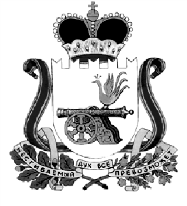  МУНИЦИПАЛЬНОГО ОБРАЗОВАНИЯ«ХИСЛАВИЧСКИЙ  РАЙОН» СМОЛЕНСКОЙ ОБЛАСТИП О С Т А Н О В Л Е Н И Еот  06 марта  2019 г. № 79Об утверждении Административного регламента предоставления муниципальной услуги «Выдача специального разрешения на движение по автомобильным дорогам местного значения транспортного средства, осуществляющего перевозки тяжеловесных и (или) крупногабаритных грузов и маршрут, часть маршрута которого не проходит по автомобильным дорогам федерального, регионального или межмуниципального значения, участкам таких автомобильных дорог»В соответствии с Федеральным законом от 27.07.2010 № 210-ФЗ «Об организации представления государственных и муниципальных услуг», Постановлением Администрации муниципального образования «Хиславичский район» Смоленской области от 31.01.2011 года № 24 «Об утверждении Порядка разработки и утверждения Административных регламентов предоставления муниципальных услуг»Администрация муниципального образования «Хиславичский район» Смоленской области п о с т а н о в л я е т:1. Утвердить административный регламент предоставления муниципальной услуги «Выдача специального разрешения на движение по автомобильным дорогам местного значения муниципального образования  Хиславичский район Смоленскойобласти транспортного средства, осуществляющего перевозки тяжеловесных и (или) крупногабаритных грузов и маршрут, часть маршрута которого не проходит по автомобильным дорогам федерального, регионального или межмуниципального значения, участкам таких автомобильных дорог».2. Разместить настоящее постановление на официальном портале Администрации муниципального образования Хиславичский район Смоленской области в сети «Интернет».3. Контроль над исполнением постановления возложить на заместителя Главы муниципального образования Хиславичский район Смоленской области Епифанова Ю.В.Глава  муниципального образования 	«Хиславичский район» Смоленской области      П.П. Шахнов 		УТВЕРЖДЕНО постановлением Администрациимуниципального образования«Хиславичский район» Смоленской  области от 06.03.2019 г. № 79(в ред. Постановления №346 от 18.06.2020 г.,в ред. Постановления № 201 от 10.06.2022 г.)Административный регламентАдминистрации муниципального образования – Хиславичский район Смоленской области по предоставлению муниципальной услуги«Выдача специального разрешения на движение по автомобильным дорогам местного значения муниципального образования Хиславичский район Смоленской области  транспортного средства, осуществляющего перевозки тяжеловесных и (или) крупногабаритных грузов и маршрут, часть маршрута которого не проходит по автомобильным дорогам федерального, регионального или межмуниципального значения, участкам таких автомобильных дорог»Общие положения1.1. Наименование муниципальной услуги: Выдача специального разрешения на движение по автомобильным дорогам местного значения муниципального образования – Хиславичский район Смоленской области  транспортного средства, осуществляющего перевозки тяжеловесных и (или) крупногабаритных грузов и маршрут, часть маршрута которого не проходит по автомобильным дорогам федерального, регионального или межмуниципального значения, участкам таких автомобильных дорог» (далее - муниципальная услуга).Краткое наименование муниципальной услуги: «Выдача специального разрешения на движение транспортных средств ».Административный регламент предоставления данной муниципальной услуги (далее - регламент, регламент предоставления муниципальной услуги) регулирует порядок и условия выдачи разрешения на движение по автомобильным дорогам общего пользования, находящимся в собственности муниципального образования – Хиславичский район Смоленской области транспортного средства, осуществляющего перевозки тяжеловесных и (или) крупногабаритных грузов (далее - выдача разрешения).1.2. Наименование органа местного самоуправления (далее – ОМСУ), предоставляющего муниципальную услугу, и его структурного подразделения, ответственного за предоставление муниципальной услуги.1.2.1.Муниципальную услугу предоставляет Администрация муниципального образования  Хиславичский район Смоленской области (далее Администрация)1.2.2. Структурным подразделением, ответственным за предоставление муниципальной услуги, является отдел по строительству, архитектуре и ЖКХ  (далее – Отдел).1.2.3. Органы и организации участвующие в предоставлении муниципальной услуги:Федеральная налоговая служба;Казначейство России;Управление Государственной инспекции безопасности дорожного движения Главного Управления Министерства внутренних дел Российской Федерации (далее – Госавтоинспекция);владельцы сооружений и искусственных коммуникаций;Смоленское областное государственное бюджетное учреждение «Многофункциональный центр по предоставлению государственных и муниципальных услуг населению» (далее - МФЦ).1.3. Информация о месте нахождения и графике работы Администрации, Отдела и Хиславичского филиала МФЦ указана в приложении № 1.1.4. В предоставлении услуги не участвуют иные органы исполнительной власти, органы местного самоуправления, организации и их структурные подразделения.1.5. Адрес официального сайта Администрации муниципального образования - Хиславичский район Смоленской области в сети Интернет: http://hislav.admin-smolensk.ru/.Официальный сайт Администрации в сети Интернет содержит информацию о предоставлении муниципальной услуги, а также об ОМСУ, предоставляющих муниципальную услугу (участвующих в предоставлении муниципальной услуги).1.6. Информация по вопросам предоставления муниципальной услуги, в том числе о ходе ее предоставления, может быть получена:а) устно - по адресу, указанному в пункте 1.3 настоящего Административного регламента в приемные дни, в том числе, по предварительной записи (запись осуществляется по справочному телефону, указанному в пункте 1.3 настоящего Административного регламента).Приём заявителей в Отделе осуществляется специалистом Отдела.Время консультирования при личном обращении не должно превышать 15 минут.б) письменно - путем направления почтового отправления по адресу, указанному в пункте 1.3 настоящего Административного регламента (ответ направляется по адресу, указанному в запросе).в) по справочному телефону, указанному в пункте 1.3. настоящего Административного регламента.г) путем использования федеральной государственной информационной системы «Единый портал государственных и муниципальных услуг (функций)»(далее	–	Единый	портал)	(электронный	адрес: http://www.gosuslugi.ruhttp://www.gosuslugi.ru), а также региональной государственной информационной системы «Портал государственных и муниципальных услуг (функций) Смоленской области» (электронный адрес: http://67.gosuslugi.ru http://67.gosuslugi.ru) (далее – Региональный портал)».При ответах на телефонные звонки должностное лицо Отдела, подробно в вежливой форме информируют заявителя. Ответ на телефонный звонок должен начинаться с информации о наименовании Отдела.В случае если вопрос требует предварительной подготовки и анализа информации, заявителю предлагается направить запрос в письменной форме.г) по электронной почте путем направления запроса по адресу электронной почты, указанному в пункте 1.3 настоящего Административного регламента (ответ на запрос, направленный по электронной почте, направляется в виде электронного документа на адрес электронной почты отправителя запроса).1.7. Текстовая информация, указанная в пунктах 1.3 - 1.6 настоящего Регламента, размещается на стендах в местах предоставления муниципальной услуги, официальном сайте Администрации в сети Интернет.1.8. Заявителями, обратившимися за получением муниципальной услуги, могут быть юридические лица, физические лица (индивидуальные предприниматели), обращающиеся на законных основаниях за получением специального разрешения на движении по автомобильным дорогам местного значения тяжеловесного и (или) крупногабаритного транспортного средства, а также их представители, наделенные соответствующими полномочиями с заявлением о предоставлении муниципальной услуги.1.8.1. Представлять интересы заявителя от имени физических лиц могут: уполномоченные ими лица, если такие полномочия удостоверены  в соответствии с действующим законодательством1.8.2. Представлять интересы заявителя от имени юридических лиц могут: уполномоченные ими лица или организации, если такие полномочия удостоверены в соответствии с действующим законодательствомСтандарт предоставления муниципальной услуги2.1. Наименование муниципальной услуги: Выдача специального разрешения на движение по автомобильным дорогам местного значения муниципального образования – Хиславичский район Смоленской области  транспортного средства, осуществляющего перевозки тяжеловесных и (или) крупногабаритных грузов и маршрут, часть маршрута которого не проходит по автомобильным дорогам федерального, регионального или межмуниципального значения,	участкам таких автомобильных	дорог».	Краткое	наименование муниципальной услуги: «Выдача специального разрешения на движение транспортных средств ».2.2. Наименование ОМСУ, предоставляющего муниципальную услугу.Услугу предоставляет Администрация муниципального образования – Хиславичский район Смоленской области через отдел по строительству, архитектуре и ЖКХ, а также посредством обращения в МФЦ.2.3. Результатом предоставления муниципальной услуги является:- принятие решения о выдаче специального разрешения на движение по автомобильным дорогам транспортного средства, осуществляющего перевозку тяжеловесного и (или) крупногабаритного груза (далее – разрешения) по форме согласно приложению № 4 к настоящему регламенту;- принятие решения о переадресации заявления о выдаче разрешения в компетентный орган;принятие решения об отказе в выдаче разрешения.2.3.1.Процедура предоставления муниципальной услуги завершается при получении заявителем одного из следующих документов:специального разрешения на движение по автомобильным дорогам транспортного средства, осуществляющего перевозку тяжеловесного и (или) крупногабаритного груза;уведомления о переадресации заявления о выдаче разрешения в компетентный орган;уведомления об отказе в выдаче разрешения.2.4. Срок предоставления муниципальной услуги:2.4.1. Специальное разрешение в случае, если требуется согласование только владельцев автомобильных дорог, и при наличии соответствующих согласований выдается в срок, не превышающий 11 рабочих дней с даты регистрации заявления.2.4.2. В случае необходимости согласования маршрута транспортного средства с Госавтоинспекцией – в течение 15 рабочих дней с даты регистрации заявления.2.4.3. В случае если для движения по автомобильным дорогам местного значения тяжеловесного и (или) крупногабаритного транспортного средства требуется оценка технического состояния автомобильных дорог, их укрепление или принятие специальных мер по обустройству автомобильных дорог, их участков, а также пересекающих автомобильную дорогу сооружений и инженерных коммуникаций, срок выдачи специального разрешения увеличивается на срок проведения указанных мероприятий.2.4.4. В случае отсутствия возможности использования Портала и (или) единой системы межведомственного электронного взаимодействия срок выдачи специального разрешения увеличивается на срок доставки документов Почтой России.Если при рассмотрении заявления на осуществление данного вида перевозки установлено, что Отдел не уполномочен принимать решение о выдаче разрешения, такое заявление в 5-дневный срок переадресовывается для рассмотрения уполномоченному на это органу с соответствующим уведомлением об этом заявителя.В случае если нагрузка на ось тяжеловесного транспортного средства превышает допустимую нагрузку на ось транспортного средства более чем на два процента, но не более чем на десять процентов, специальное разрешение на движение такого транспортного средства по установленному постоянному маршруту, в том числе в электронной форме, выдается в упрощенном порядке. Отдел, осуществляющий выдачу указанного специального разрешения в упрощенном порядке, доводит до заявителя размер платы в счет возмещения вреда, причиняемого тяжеловесным транспортным средством, в течение одного рабочего дня со дня регистрации заявления о выдаче указанного специального разрешения.2.5. Правовые основания для предоставления муниципальной услуги:Конституция Российской Федерации от 12.12.1993 («Российская газета», N 237, 25.12.1993);Федеральный закон от 08.11.2007 г. № 257-ФЗ «Об автомобильных дорогах идорожной  деятельности  в  Российской  Федерации  и  о  внесении  изменений  в отдельные законодательные акты Российской Федерации» (Собрание законодательства Российской Федерации, 2007 г., № 46, ст. 5553; 2008, № 20, ст. 2251; № 30 (ч. 1), ст. 3597; № 30 (ч. 2), ст. 3616; № 49, ст. 5744; 2009, № 29, ст. 3582; № 39, ст. 4532; №52(ч.1),ст. 6427); 2010 г, N 45, ст. 5753, N 51 (3 ч.), ст. 6810; 2011 г., N 7, ст. 901, N 15, ст. 2041, N 17, ст. 2310, N 29, ст. 4284, N 30 (ч. 1), ст. 4590, N 30 (ч. 1), ст. 4591, N 49 (ч. 1), ст. 7015);Федеральный закон от 07.02.2011 г. № 3-ФЗ «О полиции» (Собрание законодательства Российской Федерации, 2011, N 7, ст. 900, N 27, ст. 3880, ст. 3881, N 30 (ч. 1), ст. 4595, N 48, ст. 6730, N 49 (ч. 1), ст. 7018, N 49 (ч. 1), ст. 7020, N 49 (ч. 5), ст. 7067, N 50, ст. 7352);Федеральный закон от 31.07.1998 № 146-ФЗ «Налоговый кодекс Российской Федерации (часть первая)» (Собрание законодательства РФ", N 31, 03.08.1998, ст. 3824.,12.07.1999, N 28, ст. 3487, 10.01.2000, N 2, ст. 134, 07.08.2000, N 32, ст. 3341, 31.12.2001, N 53 (ч. 1), ст. 5016, 31.12.2001, N 53 (ч. 1), ст. 5026, 07.01.2002, N 1 (ч. 1), ст. 2. 09.06.2003, N 23, ст. 2174, 07.07.2003, N 27 (ч. I), ст. 2700. 14.07.2003, N 28, ст. 2873, 29.12.2003, N 52 (часть I), ст. 5037, 05.07.2004, N 27, ст. 2711. 02.08.2004, N 31, ст. 3231, 08.11.2004, N 45, ст. 4377. 04.07.2005, N 27, ст. 2717, 07.11.2005, N 45, ст. 4585, 06.02.2006, N 6, ст. 636, 31.07.2006, N 31 (1 ч.), ст. 3436, 01.01.2007, N 1 (1ч.), ст. 28, 01.01.2007, N 1 (1 ч.), ст. 31. 30.04.2007, N 18, ст. 2118, 28.05.2007, N 22, ст. 2563 28.05.2007, N 22, ст. 2564, 30.06.2008, N 26, ст. 3022, 07.07.2008, N 27, ст. 3126. 28.07.2008, N 30 (ч. 2), ст. 3616, 01.12.2008, N 48, ст. 5500. 01.12.2008, N 48, ст. 5519, 20.07.2009, N 29, ст. 3632, 27.07.2009, N 30, ст. 3739, 30.11.2009, N 48, ст. 5711. 30.11.2009, N 48, ст. 5731, 30.11.2009, N 48, ст. 5733 21.12.2009, N 51, ст. 6155,28.12.2009, N 52 (1 ч.), ст. 6450, 04.01.2010, N 1, ст. 4. 15.03.2010, N 11, ст. 116902.08.2010, N 31, ст. 4198 09.08.2010, N 32, ст. 4298. 04.10.2010, N 40, ст. 4969.08.11.2010, N 45, ст. 5752, 29.11.2010, N 48, ст. 6247, 06.12.2010, N 49, ст. 6420,03.01.2011,  N  1,  ст.  16,  13.06.2011,  N  24,  ст.  3357  04.07.2011,  N  27,  ст.  3873.18.07.2011, N 29, ст. 4291 25.07.2011, N 30 (ч. 1), ст. 4575 25.07.2011, N 30 (ч. 1), ст. 4593, 21.11.2011, N 47, ст. 6611, 28.11.2011, N 48, ст. 6730 05.12.2011, N 49 (ч. 1), ст. 7014, 05.12.2011, N 49 (ч. 5), ст. 7070, 02.04.2012, N 14, ст. 1545);Федеральный закон от 27.07.2010 № 210-ФЗ «Об организации предоставления государственных и муниципальных услуг» ("Собрание законодательства РФ", 02.08.2010, N 31, ст. 4179. 11.04.2011, N 15, ст. 2038 04.07.2011, N 27, ст. 3880, 18.07.2011, N 29, ст. 4291. 25.07.2011, N 30 (ч. 1), ст. 458705.12.2011, N 49 (ч. 5), ст. 7061;- Федеральный закон от 06.10.2003 № 131-ФЗ «Об общих принципах организации местного самоуправления в Российской Федерации» («Российская газета», № 202, 08.10.2003);Федеральный закон от 27.07.2006 № 152-ФЗ «О персональных данных» («Российская газета», № 165, 29.07.2006);Федеральный закон от 02.05.2006 № 59-ФЗ «О порядке рассмотрения обращений граждан Российской Федерации» и иными нормативными правовыми актами Российской Федерации («Российская газета», № 95, 05.05.2006, «Собрание законодательства РФ», 08.05.2006, № 19, ст. 2060, «Парламентская газета», № 70-71, 11.05.2006);постановление Правительства Российской Федерации от 16.11.2009г. № 934«О возмещении вреда, причиняемого транспортными средствами, осуществляющими перевозки тяжеловесных грузов по автомобильным дорогам Российской Федерации» (Собрание законодательства Российской Федерации, 2009, N 47, ст. 5673; 2011 , N 17, ст. 2415) (далее - постановление Правительства РФ №934);постановление Правительства Российской Федерации от 15 апреля 2011 г. N 272 «Об утверждении правил перевозок грузов автомобильным транспортом» ("Собрание законодательства РФ", 2011, N 17, ст. 2407, 2012, N 10, ст. 1223);постановление Правительства Российской Федерации от 9.01.2014 г. № 12 «О внесении изменений в некоторые акты Правительства Российской Федерации по вопросам перевозки тяжеловесных грузов по автомобильным дорогам Российской Федерации»;распоряжение Правительства Российской Федерации от 17.06.2010 № 1031-р (Собрание законодательства Российской Федерации, 28.06.2010, N 26, ст. 3391);приказ Министерства транспорта Российской Федерации от 04.07.2011 № 179 «Об утверждении порядка выдачи специального разрешения на движение по автомобильным дорогам транспортного средства, осуществляющего перевозку опасных грузов» ("Российская газета", N 213, 23.09.2011);Инструкция по перевозке крупногабаритных и (или) тяжеловесных грузов по автомобильным дорогам Российской Федерации, утвержденной Министерством транспорта РФ от 27.05.1996 г., зарегистрированной в Минюсте Российской Федерации 08.08.1996 г. № 1146 (в редакции приказов Министерства транспорта РФ от 22.01.2004 N 8, от 21.07.2011 N 191) ("Бюллетень нормативных актов федеральных органов исполнительной власти", N 6, 1996 г., "Бюллетень нормативных актов федеральных органов исполнительной власти", N 8, 23.02.2004, "Российская газета", N 189, 26.08.2011);	- Приказ Минтранса России от 05.06.2019 N 167 "Об утверждении Порядка выдачи специального разрешения на движение по автомобильным дорогам тяжеловесного и (или) крупногабаритного транспортного средства".2.6. Исчерпывающий перечень документов, необходимых в соответствии с законодательными или иными нормативными правовыми актами для предоставления муниципальной услуги, подлежащих представлению заявителем.2.6.1. Для предоставления муниципальной услуги по выдаче специального разрешения на движение по автомобильным дорогам транспортного средства, осуществляющего перевозку тяжеловесного и (или) крупногабаритного груза  заявители представляют заявление о выдаче разрешения по форме согласно приложению № 2 к настоящему административному регламенту.2.6.2. Также предоставляются следующие документы:1) документ, удостоверяющий право (полномочия) представителя физического или юридического лица, если с заявлением обращается представитель заявителя;2) копия документов каждого транспортного средства (паспорт транспортного средства или свидетельство о регистрации транспортного средства, паспорт самоходной машины), с использованием которого планируется поездка;3) схема тяжеловесного и (или) крупногабаритного транспортного средства (автопоезда) с изображением размещения груза (при наличии груза) (рекомендуемый образец схемы приведен в приложении 3 к Порядку выдачи специального разрешения на движение по автомобильным дорогам тяжеловесного и (или) крупногабаритного транспортного средства, утвержденного приказом Минтранса России от 05.06.2019 № 167 (далее – Порядок). На схеме изображается транспортное средство, планируемое к участию в перевозке, его габариты с грузом (при наличии груза), количество осей и колес на нем, взаимное расположение осей и колес, распределение нагрузки по осям и в случае неравномерного распределения нагрузки по длине оси – распределение на отдельные колеса, а также при наличии груза – габариты груза, расположение груза на транспортном средстве, погрузочная высота, свес (при наличии) (изображается вид в профиль, сзади), способы, места крепления груза;4) сведения о технических требованиях к перевозке заявленного груза в транспортном положении (в случае перевозки груза) – сведения изготовителя, производителя груза, эксплуатационные документы, содержащие информацию о весогабаритных параметрах груза;5) копия ранее выданного специального разрешения, срок действия которого на момент подачи заявления не истек, – в случае повторной подачи заявления на движение крупногабаритной сельскохозяйственной техники (комбайн, трактор) своим ходом в период с марта по сентябрь в пределах одного муниципального образования при наличии действующего специального разрешения на данное транспортное средство.Заявление, схема транспортного средства (автопоезда), а также копии документов, указанных в подпунктах 2, 5 настоящего пункта, должны быть подписаны заявителем (для физических лиц и индивидуальных предпринимателей) или руководителем (иным уполномоченным лицом) и заверены печатью (при наличии) (для юридических лиц).2.6.3. Кроме того, в соответствии с пунктом 6 статьи 7 Федерального закона от 27.07.2010 № 210-ФЗ к заявлению представляются следующие документы:документы, удостоверяющие личность гражданина Российской Федерации,том числе военнослужащих, а также документы, удостоверяющие личность иностранного гражданина, лица без гражданства, включая вид на жительство и удостоверение беженца;учредительные документы юридического лица.2.6.4. Заявление должно содержать:  - информацию о лице, обратившимся с заявлением на получение специального разрешения (далее - заявитель) - владельце транспортного средства или его уполномоченном представителе: наименование, адрес в пределах места нахождения (для юридических лиц), фамилия, имя, отчество (при наличии), адрес регистрации по месту жительства (пребывания) (для физических лиц и индивидуальных предпринимателей), телефон и адрес электронной почты (при наличии); - номер и дата заявления;  - наименование уполномоченного органа;  - информацию о владельце транспортного средства:  - наименование, организационно-правовая форма и адрес в пределах места нахождения, телефон - для юридических лиц;  - фамилия, имя, отчество (при наличии), адрес регистрации по месту жительства (пребывания), телефон - для физических лиц и индивидуальных предпринимателей (с указанием статуса индивидуального предпринимателя);  - идентификационный номер налогоплательщика (далее - ИНН) и основной государственный регистрационный номер (далее - ОГРН или ОГРНИП) - для юридических лиц и индивидуальных предпринимателей, зарегистрированных на территории Российской Федерации;  - маршрут движения (пункт отправления - пункт назначения с указанием их адресов в населенных пунктах, если маршрут проходит по улично-дорожной сети населенных пунктов, без указания промежуточных пунктов);  - вид перевозки (по территории Российской Федерации);  - срок выполнения поездок;  - количество поездок (для тяжеловесных транспортных средств);  - характеристику груза (при наличии груза) (наименование, габариты (длина, ширина, высота), масса, делимость;  - сведения о транспортном средстве: марка, модель, государственный регистрационный номер;  - идентификационный номер транспортного средства;  - параметры транспортного средства (автопоезда): масса, расстояние между осями, нагрузки на оси, количество и скатность колес на каждой оси, наличие пневматической подвески, габариты (длина, ширина, высота, длина свеса (при наличии), минимальный радиус поворота с грузом;  - способ связи: по телефону, по электронной почте и иные.  В случае движения крупногабаритной сельскохозяйственной техники (комбайн, трактор) своим ходом в период с марта по ноябрь в пределах одного муниципального образования в заявлении указываются пункт отправления и пункт назначения с указанием подъездов к местам проведения сельскохозяйственных работ.  Заявление оформляется на русском языке машинописным текстом (наименования груза, марок и моделей транспортных средств, их государственных регистрационных номеров допускается оформлять буквами латинского алфавита).2.6.5. Заявление с прилагаемыми к нему документами может быть подано заявителем:- непосредственно в уполномоченный орган или МФЦ, - путем направления в адрес уполномоченного органа посредством почтового отправления, - посредством факсимильной связив электронном виде посредством государственной информационной системы "Единый портал государственных и муниципальных услуг (функций)" (www.gosuslugi.ru), Региональный портал "Портал государственных и муниципальных услуг (функций) Смоленской области" (https://pgu.admin-smolensk.ru) (далее - Портал). При этом в случае направления документов, указанных в настоящем пункте, в адрес уполномоченного органа посредством факсимильной связи, при обращении заявителя за получением оформленного бланка специального разрешения должны быть предоставлены их оригиналы, оформленные в соответствии с  настоящим Регламентом.В случаях, предусмотренных главой VII  Порядка выдачи специального разрешения на движение по автомобильным дорогам тяжеловесного и (или) крупногабаритного транспортного средства, заявление подается посредством личного кабинета перевозчика, доступ к которому осуществляется посредством официального сайта уполномоченного органа в информационно-телекоммуникационной сети "Интернет" (далее - личный кабинет). По инициативе заявителя до получения специального разрешения заявление может быть отозвано путем направления в уполномоченный орган письменного заявления в свободной форме с указанием реквизитов отзываемого заявления.2.7. Для получения данной услуги не требуется предоставление иных документов, находящихся в распоряжении государственных органов, органов местного самоуправления и подведомственным им организаций (за исключением организаций, оказывающих услуги, необходимые и обязательные для предоставления муниципальной услуги) и подлежащих предоставлению в рамках межведомственного информационного взаимодействия.2.8. Дополнительные документы, которые заявитель вправе представить по собственной инициативе, для представления в рамках межведомственного информационного взаимодействия, не предусмотрены.2.8.1. Органы, предоставляющие государственные услуги, и органы, предоставляющие муниципальные услуги, не вправе требовать от заявителя представления документов и информации, отсутствие и (или) недостоверность которых не указывались при первоначальном отказе в приеме документов, необходимых для предоставления государственной или муниципальной услуги, либо в предоставлении государственной или муниципальной услуги, за исключением следующих случаев:а) изменение требований нормативных правовых актов, касающихся предоставления государственной или муниципальной услуги, после первоначальной подачи заявления о предоставлении государственной или муниципальной услуги;б) наличие ошибок в заявлении о предоставлении государственной или муниципальной услуги и документах, поданных заявителем после первоначального отказа в приеме документов, необходимых для предоставления государственной или муниципальной услуги, либо в предоставлении государственной или муниципальной услуги и не включенных в представленный ранее комплект документов;в) истечение срока действия документов или изменение информации после первоначального отказа в приеме документов, необходимых для предоставления государственной или муниципальной услуги, либо в предоставлении государственной или муниципальной услуги;г) выявление документально подтвержденного факта (признаков) ошибочного или противоправного действия (бездействия) должностного лица органа, предоставляющего государственную услугу, или органа, предоставляющего муниципальную услугу, государственного или муниципального служащего, работника многофункционального центра, работника организации  при первоначальном отказе в приеме документов, необходимых для предоставления государственной или муниципальной услуги, либо в предоставлении государственной или муниципальной услуги, о чем в письменном виде за подписью руководителя органа, предоставляющего государственную услугу, или органа, предоставляющего муниципальную услугу, руководителя многофункционального центра при первоначальном отказе в приеме документов, необходимых для предоставления государственной или муниципальной услуги, либо руководителя организации  уведомляется заявитель, а также приносятся извинения за доставленные неудобства.2.9. Основания для приостановления предоставления муниципальной услуги не предусмотрены.2.10. Исчерпывающий перечень оснований для отказа в приеме документов, необходимых для предоставления муниципальной услуги:- отсутствие у заявителя права на получение муниципальной услуги, в том числе невозможность оказания муниципальной услуги в силу обстоятельств, ранее неизвестных при приеме документов, но ставших известными в процессе предоставления муниципальной услуги;- отсутствие одного или нескольких документов, необходимых для получения муниципальной услуги, наличие которых предусмотрено  п. 2.6.1-2.6.3 настоящего Регламента;- предоставление заявления о предоставлении муниципальной услуги с нарушением установленных требований, а также представление документов, содержащих недостоверные сведения;- несоответствие документов, в том числе посредством  использования Единого Портала, Регионального портала требованиям установленным п. 2.6.1-2.6.3 настоящего Регламента, необходимых в соответствии с нормативными правовыми актами для предоставления муниципальной услуги.2.11. Исчерпывающий перечень оснований для отказа в предоставлении муниципальной услуги:1) информация о государственной регистрации в качестве индивидуального предпринимателя или юридического лица не соответствует информации, указанной в заявлении;  2) установленные требования о перевозке груза, не являющегося неделимым, не соблюдены;  3) сведения, предоставленные в заявлении и документах, не соответствуют техническим характеристикам транспортного средства и груза, а также технической возможности осуществления заявленной перевозки;  4) технические характеристики и регистрационные данные транспортных средств не соответствуют указанным в заявлении;  5) при согласовании маршрута установлена невозможность осуществления движения по заявленному маршруту тяжеловесного и (или) крупногабаритного транспортного средства с заявленными техническими характеристиками в связи с техническим состоянием автомобильной дороги, искусственного сооружения или инженерных коммуникаций, а также по требованиям безопасности дорожного движения;  6) отсутствует согласие заявителя, предусмотренное пунктом 22.1   Порядка, на:  разработку проекта организации дорожного движения и (или) специального проекта;  проведение оценки технического состояния автомобильной дороги;  принятие специальных мер по обустройству пересекающих автомобильную дорогу сооружений и инженерных коммуникаций, определенных согласно проведенной оценке технического состояния автомобильной дороги и в установленных законодательством случаях;  укрепление автомобильных дорог или принятие специальных мер по обустройству автомобильных дорог или их участков, определенных согласно проведенной оценке технического состояния автомобильной дороги и в установленных законодательством случаях;  7) заявитель не внес плату в счет возмещения вреда, причиняемого автомобильным дорогам тяжеловесным транспортным средством и не предоставил копии платежных документов, подтверждающих такую оплату;8) отсутствуют оригиналы заявления и схемы тяжеловесного и (или) крупногабаритного транспортного средства (автопоезда), а также заверенные регистрационные документы транспортных средств в соответствии с подпунктом 2 пункта 9 и пунктом 10  Порядка, при обращении заявителя за получением оформленного бланка специального разрешения в случае, если заявление и документы направлялись в уполномоченный орган с использованием факсимильной связи;  9) отсутствует в установленный срок согласование или поступил мотивированный отказ в согласовании владельцев автомобильных дорог или согласующих организаций;  10) истек указанный в заявлении срок перевозки.2.12. Размер платы, взимаемой с заявителя при предоставлении муниципальной услуги, и способы ее взимания в случаях, предусмотренных федеральными законами, принимаемыми в соответствии с ними иными нормативными правовыми актами Российской Федерации, нормативными правовыми актами Смоленской области.2.12.1. В соответствии с пунктом 111 части 1 статьи 333.33 Налогового кодекса Российской Федерации за выдачу специального разрешения на движение по автомобильным дорогам транспортного средства, осуществляющего перевозку тяжеловесных и (или) крупногабаритных грузов (за исключением транспортногосредства, осуществляющего международные автомобильные перевозки) уплачивается государственная пошлина в размере 1600 рублей.2.12.2. За провоз тяжеловесного груза по автомобильным дорогам общего пользования муниципального значения Смоленской области с грузоперевозчика взимается плата в счет возмещения вреда, которая рассчитывается в порядке, установленном постановлением Правительства РФ от 16.11.2009г. № 934.2.12.3. В случае, если для движения транспортного средства, осуществляющего перевозки тяжеловесных (или) крупногабаритных грузов, требуется оценка технического состояния автомобильных дорог, их укрепление или принятие специальных мер по обустройству автомобильных дорог, их участков, а также пересекающих автомобильную дорогу сооружений и инженерных коммуникаций, лица, в интересах которых осуществляется перевозка, возмещают владельцам автомобильных дорог, сооружений и инженерных коммуникаций расходы на осуществление указанной оценки и принятие указанных мер производятся до получения специального разрешения.2.13. Максимальный срок ожидания в очереди при подаче запроса о предоставлении муниципальной услуги и при получении результата предоставления муниципальной услуги составляет не более 15 минут.2.14. Срок регистрации запроса заявителя о предоставлении муниципальной услуги.Запрос заявителя о предоставлении муниципальной услуги регистрируется в Отделе или МФЦ в следующие сроки:- при личном обращении –в день обращения заявителя;- при направлении запроса почтовой связью в Отдел или МФЦ - не позднее 1 рабочего дня, следующего за днем поступления;- при направлении запроса в форме электронного документа - не позднее 1 рабочего дня с даты получения запроса.2.15. Требования к помещениям, в которых предоставляется муниципальная услуга, к залу ожидания, местам для заполнения запросов о предоставлении муниципальной услуги, информационным стендам с образцами их заполнения и перечнем документов, необходимых для предоставления муниципальной услуги.2.15.1. Предоставление муниципальной услуги осуществляется в специально выделенных для этих целей помещениях Отдела или МФЦ.2.15.2. На территории, прилегающей к зданию, в которых предоставляется муниципальная услуга, располагается бесплатная парковка для специальных автотранспортных средств инвалидов.2.15.3. Вход в здание (помещение) и выход из него оборудуются, информационными табличками (вывесками), содержащие информацию о режиме его работы, а также лестницами с поручнями и пандусами, расширеннымипроходами, позволяющими обеспечить свободный доступ лиц с ограниченными возможностями передвижения, включая лиц, использующих кресла-коляски.2.15.4. Характеристики помещений приема и выдачи документов в части объемно-планировочных и конструктивных решений, освещения, пожарной безопасности, инженерного оборудования должны соответствовать требованиям нормативных документов, действующих на территории Российской Федерации.2.15.5. Помещения приема и выдачи документов должны предусматривать места для ожидания, информирования и приема заявителей.2.16. Показатели доступности и качества муниципальной услуги2.16.1. Показатели доступности муниципальной услуги:равные права и возможности при получении муниципальной услуги для заявителей;транспортная доступность к месту предоставления муниципальной услуги;обеспечение беспрепятственного доступа лиц с ограниченными возможностями передвижения к помещениям, в которых предоставляется муниципальная услуга;режим работы Отдела и МФЦ, обеспечивающий возможность подачи заявителем запроса о предоставлении муниципальной услуги в течение рабочего времени;возможность получения полной и достоверной информации о муниципальной услуге по телефону, на официальном сайте органа предоставляющего услугу;обеспечение для заявителя возможности подать заявление о предоставлении муниципальной услуги в форме электронного документа, а также получить результат.2.16.2. Показатели качества муниципальной услуги:соблюдение срока предоставления муниципальной услуги;соблюдение требований стандарта предоставления муниципальной услуги;удовлетворенность заявителя профессионализмом должностных лиц при предоставлении услуги;соблюдение времени ожидания в очереди при подаче запроса и получении результата;отсутствие жалоб на действия или бездействия должностных лиц Разрешительного органа, поданных в установленном порядке.Перечень услуг, которые являются необходимыми и обязательными для предоставления муниципальной услуги3.1. Получение услуг, которые, которые являются необходимыми и обязательными для предоставления муниципальной услуги, не требуется.Состав, последовательность и сроки выполнения административных процедур, требования к порядку их выполненияПредоставление муниципальной услуги включает в себя следующие административные действия:- информирование и консультирование физических и юридических лиц по вопросам предоставления муниципальной услуги по выдаче разрешений на движение по автомобильным дорогам общего пользования местного значения транспортного средства, осуществляющего перевозку тяжеловесных и (или) крупногабаритных грузов;- прием и регистрация заявления и документов, необходимых для получения специальных разрешений на движение по автомобильным дорогам общего пользования местного значения транспортного средства, осуществляющего перевозку тяжеловесных и (или) крупногабаритных грузов;- рассмотрение документов заявителя, осуществление в течение трех дней проверки полноты и достоверности сведений, указанных в заявлении, установление владельцев автомобильных дорог, по которым проходит маршрут транспортного средства, осуществляющего перевозку тяжеловесных и (или) крупногабаритных грузов, и принятие решения о выдаче разрешения (в случае, если маршрут транспортного средства проходит по автомобильным дорогам общего пользования местного значения, направлении владельцам автомобильных дорог, по которым проходит маршрут транспортного средства, осуществляющего перевозку тяжеловесных и (или) крупногабаритных грузов, заявок на согласование маршрута транспортного средства, осуществляющего перевозку таких грузов, либо об отказе в выдаче специального разрешения.- принятие решения о выдаче специального разрешения или об отказе в его выдаче в течение двух рабочих дней со дня поступления от всех владельцев автомобильных дорог, по которым проходит маршрут транспортного средства, осуществляющего перевозку тяжеловесных и (или) крупногабаритных грузов, согласования маршрута или отказа в его согласовании, оформление таких разрешения или отказа в его выдаче;- согласование маршрута движения транспортного средства, осуществляющего перевозки крупногабаритных грузов; тяжеловесных грузов - в случаях, если для движения транспортного средства, осуществляющего перевозки тяжеловесных грузов, требуется укрепление отдельных участков автомобильных дорог или принятие специальных мер по обустройству автомобильных дорог и пересекающих их сооружений и коммуникаций в пределах согласованного маршрута, – с ОГИБДД МО МВД России «Починковский» в случаях, предусмотренных законом;- определение размера вреда, причиняемого транспортным средством, осуществляющим перевозку тяжеловесного груза при проезде по автомобильным дорогам по всему маршруту следования на основании данных, полученных от владельцев автомобильных дорог (улиц), оформление и выдача заявителю соответствующего счета на оплату такого вреда;- оформление и выдача заявителю счета на оплату государственной пошлины за выдачу разрешения;- выдача (отказ в выдаче) разрешения на движение по автомобильным дорогам общего пользования местного значения транспортного средства, осуществляющегоперевозку тяжеловесных и (или) крупногабаритных грузов, осуществляемая после поступления документа, подтверждающего уплату государственной пошлины за выдачу специального разрешения.Последовательность административных действий (процедур) по предоставлению муниципальной услуги отражена в блок – схеме, представленной в Приложении № 6 к настоящему Административному регламенту.4.1.1. Отделу или МФЦ запрещено требовать от заявителя при осуществлении административных процедур:представления документов и информации или осуществления действий, представление или осуществление которых не предусмотрено нормативными правовыми актами, регулирующими отношения, возникающие в связи с предоставлением муниципальной услуги;представления документов и информации, которые находятся в распоряжении государственных органов, органов местного самоуправления и подведомственных им организаций в соответствии с нормативными правовыми актами (за исключением документов, подтверждающих оплату государственной пошлины, документов, включенных в перечень, определенный частью 6 статьи 7 Федерального закона № 210-ФЗ, а также документов, выдаваемых в результате оказания услуг, являющихся необходимыми и обязательными для предоставления муниципальной услуги);осуществления действий, в том числе согласований, необходимых для получения муниципальной услуги и связанных с обращением в иные государственные органы, органы местного самоуправления, организации (за исключением получения услуг, являющихся необходимыми и обязательными для предоставления муниципальной услуги, включенных в перечни, предусмотренные частью 1 статьи 9 Федерального закона № 210-ФЗ, а также документов и информации, предоставляемых в результате оказания таких услуг).4.2. Информирование и консультирование граждан и юридических лиц по вопросам предоставления муниципальной услуги по выдаче разрешения на движение по автомобильным дорогам общего пользования местного значения транспортного средства, осуществляющего перевозку тяжеловесных и (или) крупногабаритных грузов.4.2.1. Основанием для начала исполнения административного действия являются следующие юридический факт - обращение заявителя лично в Отдел или МФЦ с целью получения информации о порядке выдачи специального разрешенияна движение по автомобильным дорогам транспортного средства, осуществляющего перевозку тяжеловесных и (или) крупногабаритных грузов.4.2.2. Специалист Отдела или МФЦ, ответственный за выдачу разрешений, представляет заявителю информацию о перечне документов, необходимых для получения разрешения, о размере вреда, причиняемого транспортным средством, осуществляющим перевозку тяжеловесного груза при проезде по автомобильным дорогам общего пользования местного значения и порядке его возмещения, размере государственной пошлины, уплачиваемой за получение разрешения; выдает заявителю форму заявления и перечень документов, необходимых дляпредоставления государственной услуги; разъясняет порядок получения необходимых документов и требования, предъявляемые к ним.4.2.3. Максимальный срок выполнения административного действия составляет 30 минут. По письменным обращениям ответ направляется почтой в адрес заявителя в срок, не превышающий 18 рабочих дней с момента регистрации письменного обращения.4.2.4.Результатом выполнения административного действия является информирование заявителей о порядке предоставления муниципальной услуги.4.2.5. Результат выполнения административного действия фиксируется на бумажном носителе с указанием реквизитов.4.3. Прием и регистрация заявления и документов, необходимых для получения разрешения на движение по автомобильным дорогам общего пользования местного значения транспортного средства, осуществляющего перевозку тяжеловесных и (или) крупногабаритных грузов.4.3.1. Основанием для начала административной процедуры «прием и регистрация заявления о предоставлении муниципальной услуги» является поступление в Уполномоченный орган непосредственно от заявителя, почтовым отправлением, через МФЦ или в электронной форме на адрес электронной почты Уполномоченного органа  в сети «Интернет» либо через личный кабинет заявителя на Региональном портале  или на Едином портале заявления и прилагаемых к нему документов по форме согласно приложению 2.4.3.2. Заявление принимается специалистом Отдела или МФЦ.4.3.3. Специалист Отдела или МФЦ при приеме заявления проверяет наличие перечня необходимых документов, правильность их оформления и наличие необходимых реквизитов. В отношении водителя транспортного средства специалист Отдела или МФЦ получает информацию о государственной регистрации в качестве индивидуального предпринимателя или юридического лица, зарегистрированных на территории Российской Федерации, с использованием единой системы межведомственного электронного взаимодействия (далее – СМЭВ)подключаемых к ней региональных СМЭВ, исключая требование этих документов у заявителя.4.3.4. Уполномоченный орган  отказывает в регистрации заявления в случае, если:  1) уполномоченный орган не вправе согласно пункту 6  Порядка выдачи специального разрешения на движение по автомобильным дорогам тяжеловесного и (или) крупногабаритного транспортного средства выдавать специальное разрешение по заявленному маршруту;  2) заявление подписано лицом, не имеющим полномочий на подписание данного заявления;  3) заявление не содержит сведений и (или) не соответствует требованиям, установленным пунктом 2.6.4 настоящего Регламента;  4) предусмотренные настоящим Регламентом документы не приложены к заявлению или прилагаемые к заявлению документы не соответствуют требованиям  настоящего Регламента.  Уполномоченный орган, принявший решение об отказе в регистрации заявления, обязан в течение одного рабочего дня с даты поступления заявления и прилагаемых к нему документов выбранным заявителем способом связи проинформировать его о принятом решении с указанием оснований принятия данного решения.4.3.5. При наличии всех необходимых документов специалист Отдела или МФЦ регистрирует заявление, в соответствующем Журнале регистрации заявленийформирует пакет документов.4.3.6. Результатом выполнения административного действия является регистрация заявления в журнале регистрации заявлений.4.3.7. Заявление должно быть зарегистрировано в течение одного рабочегодня.4.4. Рассмотрение заявления о предоставлении муниципальной услуги по выдаче разрешения на движение по автомобильным дорогам общего пользованияместного значения транспортного средства, осуществляющего перевозку тяжеловесных и (или) крупногабаритных грузов.4.4.1. Юридическим фактом, являющимся основанием для начала административного действия, является регистрация заявления о предоставлении муниципальной услуги в Журнале регистрации заявлений и поступление его на рассмотрение специалисту.4.4.2. Уполномоченный орган при рассмотрении представленных документов в течение четырех рабочих дней со дня регистрации заявления осуществляет проверку: 1) информации о государственной регистрации в качестве индивидуального предпринимателя или юридического лица (для российских перевозчиков);  2) сведений о соблюдении требований о перевозке груза, не являющегося неделимым. Уполномоченный орган в течение четырех рабочих дней со дня регистрации заявления:  1) устанавливает путь следования по заявленному маршруту;  2) определяет владельцев автомобильных дорог, а в случаях, определенных пунктом 18.4 настоящего Порядка, владельцев инфраструктуры железнодорожного транспорта общего пользования и (или) владельцев железнодорожных путей необщего пользования по пути следования транспортного средства;  3) направляет в адрес определенных в соответствии подпунктом 2 настоящего пункта владельцев запрос на согласование маршрута тяжеловесного и (или) крупногабаритного транспортного средства. По обращению заявителя уполномоченный орган, рассматривающий заявление, предоставляет ему сведения о дате поступления заявления и его регистрационном номере.4.4.3. В результате выполнения действий, указанных в пункте 4.4.2., специалист Отдела принимает одно из следующих решений:направить владельцам автомобильных дорог, по которым проходит маршрут транспортного средства, осуществляющего перевозку тяжеловесного и (или) крупногабаритного груза, запрос на согласование маршрута транспортного средства, осуществляющего перевозку одного их указанных грузов (далее – запрос);отказать в выдаче специального разрешения;выдать разрешение на движение транспортного средства, осуществляющего перевозку тяжеловесного и (или) крупногабаритного груза (в случае, если рассматриваемый маршрут транспортного средства проходит по автомобильным дорогам общего пользования местного значения и согласований с владельцами других автомобильных дорог не нужно).4.4.4. В случае направления запроса он должен содержать следующие сведения:наименование органа, направившего запрос;  исходящий номер и дата запроса;  маршрут движения (участок маршрута);  марка и модель транспортного средства, государственный регистрационный номер транспортного средства;  предполагаемый срок и количество поездок (для тяжеловесного транспортного средства);  параметры транспортного средства (автопоезда): масса, расстояние между осями, нагрузки на оси, количество и скатность колес на каждой оси, наличие пневматической подвески, габариты (длина, ширина, высота, длина свеса (при наличии), минимальный радиус поворота с грузом;  сведения о заявителе и способе связи с ним;  подпись должностного лица (электронная подпись уполномоченного органа).4.4.5. Специалист Отдела принимает решение о выдаче разрешения или об отказе в его выдаче в течение трех рабочих дней со дня поступления от заявителя всех документов, перечисленных в п. 2.6.1 – 2.6.4 Регламента.4.4.6. Специалист Отдела принимает  решение об отказе в выдаче специального разрешения в случае, если:  1) информация о государственной регистрации в качестве индивидуального предпринимателя или юридического лица не соответствует информации, указанной в заявлении;  2) установленные требования о перевозке груза, не являющегося неделимым, не соблюдены;  3) сведения, предоставленные в заявлении и документах, не соответствуют техническим характеристикам транспортного средства и груза, а также технической возможности осуществления заявленной перевозки;  4) технические характеристики и регистрационные данные транспортных средств не соответствуют указанным в заявлении;  5) при согласовании маршрута установлена невозможность осуществления движения по заявленному маршруту тяжеловесного и (или) крупногабаритного транспортного средства с заявленными техническими характеристиками в связи с техническим состоянием автомобильной дороги, искусственного сооружения или инженерных коммуникаций, а также по требованиям безопасности дорожного движения;  6) отсутствует согласие заявителя на:  разработку проекта организации дорожного движения и (или) специального проекта;  проведение оценки технического состояния автомобильной дороги;  принятие специальных мер по обустройству пересекающих автомобильную дорогу сооружений и инженерных коммуникаций, определенных согласно проведенной оценке технического состояния автомобильной дороги и в установленных законодательством случаях;  укрепление автомобильных дорог или принятие специальных мер по обустройству автомобильных дорог или их участков, определенных согласно проведенной оценке технического состояния автомобильной дороги и в установленных законодательством случаях;  7) заявитель не внес плату в счет возмещения вреда, причиняемого автомобильным дорогам тяжеловесным транспортным средством и не предоставил копии платежных документов, подтверждающих такую оплату;8) отсутствуют оригиналы заявления и схемы тяжеловесного и (или) крупногабаритного транспортного средства (автопоезда), а также заверенные регистрационные документы транспортных средств в соответствии с подпунктом 2 пункта 9 и пунктом 10 настоящего Порядка, при обращении заявителя за получением оформленного бланка специального разрешения в случае, если заявление и документы направлялись в уполномоченный орган с использованием факсимильной связи;  9) отсутствует в установленный срок согласование или поступил мотивированный отказ в согласовании владельцев автомобильных дорог или согласующих организаций;  10) истек указанный в заявлении срок перевозки.  Уполномоченный орган в течение одного рабочего дня со дня принятия решения об отказе в выдаче специального разрешения выбранным заявителем способом связи информирует его о принятом решении, указав основания принятия данного решения.  Уполномоченный орган в случае принятия решения об отказе в выдаче специального разрешения по основаниям, указанным в подпунктах 1, 2 настоящего пункта, выбранным заявителем способом связи информирует его о принятом решении в течение четырех рабочих дней со дня регистрации заявления.4.4.7. Результатом выполнения административного действия является принятие решения о направлении владельцам автомобильных дорог, по которым проходит маршрут транспортного средства, осуществляющего перевозку тяжеловесного и (или) крупногабаритного груза, запрос на согласование маршрута транспортного средства, осуществляющего перевозку одного из типов указанных грузов, отказе в предоставлении муниципальной услуги, либо в выдаче разрешения на движение транспортного средства, осуществляющего перевозку опасного, тяжеловесного и (или) крупногабаритного груза..4.5. Согласование маршрута транспортного средства, осуществляющего перевозки тяжеловесного и (или) крупногабаритного груза с владельцами автомобильных дорог, по которым проходит маршрут движения по автомобильным дорогам общего пользования местного значения транспортных средств, осуществляющих перевозку тяжеловесных и (или) крупногабаритных грузов.4.5.1.   Юридическим   фактом,   являющимся   основанием   для   начала административного действия, является принятие решения о направлении владельцам автомобильных дорог, по которым проходит маршрут транспортного средства, осуществляющего перевозку тяжеловесного и (или) крупногабаритного груза, запрос на согласование маршрута транспортного средства, осуществляющего перевозку одного их указанных грузов.4.5.2. Согласование маршрута транспортного средства, осуществляющего перевозки тяжеловесных и (или) крупногабаритных грузов, осуществляется с владельцами автомобильных дорог, по которым проходит такой маршрут.4.5.3. Специалист Отдела, после выполнения действий, указанных в пунктах 4.4.2.- 4.4.3. настоящего Регламента, направляет в адрес владельцев автомобильных дорог, по которым проходит данный маршрут, часть маршрута, запрос на согласование маршрута транспортного средства, осуществляющего перевозки тяжеловесных и (или) крупногабаритных грузов, который должен содержать информацию согласно п. 4.4.4. Запрос регистрируется в течение одного рабочего дня с даты его поступления.  В случае если маршрут движения (участок маршрута) не проходит по автомобильным дорогам, принадлежащим владельцу автомобильных дорог, получившему запрос, то в течение одного рабочего дня с даты получения такого запроса владелец автомобильных дорог информирует об этом уполномоченный орган.4.5.4. При согласовании маршрута тяжеловесного и (или) крупногабаритного транспортного средства владельцами автомобильных дорог определяется возможность движения тяжеловесного и (или) крупногабаритного транспортного средства, исходя из грузоподъемности и габаритов искусственных и иных инженерных сооружений, несущей способности автомобильной дороги на заявленном маршруте на основании имеющихся сведений о состоянии дорог и искусственных сооружений, а также материалов оценки технического состояния автомобильных дорог, дополнительных обследований искусственных сооружений. Вместе с согласованием маршрута тяжеловесного транспортного средства владельцем автомобильной дороги в адрес уполномоченного органа направляется расчет платы в счет возмещения вреда, причиняемого автомобильным дорогам тяжеловесным транспортным средствомВ случае необходимости согласования маршрута тяжеловесного и (или) крупногабаритного транспортного средства с владельцами пересекающих автомобильную дорогу сооружений и инженерных коммуникаций, владельцы автомобильных дорог направляют в течение одного рабочего дня со дня регистрации ими запроса соответствующий запрос владельцам вышеуказанных искусственных сооружений и инженерных коммуникаций.  Согласование владельцами сооружений и инженерных коммуникаций осуществляется в течение двух рабочих дней с даты получения ими вышеуказанного запроса.4.5.5. Согласование маршрута перевозки тяжеловесных или крупногабаритных грузов категории 1 проводится в срок до 7 дней, категории 2 – в срок до 12 дней.4.5.6. В случае если для движения тяжеловесного и (или) крупногабаритного транспортного средства требуется разработка проекта организации дорожного движения, специального проекта, проведение обследования автомобильных дорог, их укрепление или принятие специальных мер по обустройству автомобильных дорог, их участков, а также пересекающих автомобильную дорогу сооружений и инженерных коммуникаций, уполномоченный орган в течение одного рабочего дня со дня установления необходимости проведения соответствующих мероприятий выбранным заявителем способом связи информирует его об этом.4.5.7. Указанные мероприятия проводятся при выполнении хотя бы одного из следующих условий:  1) масса тяжеловесного транспортного средства превышает несущую способность участка автомобильной дороги и (или) искусственного сооружения;  2) габариты крупногабаритного транспортного средства превышают габариты приближения автомобильной дороги с учетом радиуса автомобильной дороги в плане и профиле;  3) мероприятия предусмотрены Требованиями к организации движения по автомобильным дорогам тяжеловесного и (или) крупногабаритного транспортного средства.4.5.7.1. При поступлении заявителю информации, указанной в пункте 4.5.7. настоящего Регламента, заявитель в течение пяти рабочих дней со дня поступления такой информации должен уведомить уполномоченный орган о согласии на предоставление необходимых документов и (или) проведение необходимых работ.4.5.8. В случае если при согласовании маршрута движения крупногабаритного транспортного средства установлено, что данное транспортное средство является тяжеловесным, владелец автомобильной дороги в течение одного рабочего дня с даты регистрации запроса информирует об этом заявителя и уполномоченный орган одновременно с направлением заявителю запроса о требуемом количестве поездок по маршруту.  Заявитель в течение двух рабочих дней с даты поступления запроса должен уведомить владельца автомобильной дороги о требуемом количестве поездок по заявленному маршруту.  В указанном случае владелец автомобильной дороги при согласовании маршрута движения информирует уполномоченный орган о количестве согласованных поездок.Рассмотрение проекта организации дорожного движения и (или) специального проекта владельцами автомобильных дорог, пересекающих автомобильную дорогу сооружений и инженерных коммуникаций, а равно рассмотрение вопроса о согласовании проведения оценки технического состояния автомобильных дорог и принятия специальных мер по обустройству пересекающих автомобильную дорогу сооружений и инженерных коммуникаций осуществляются в срок, не превышающий пяти рабочих дней.4.5.8.1. В случае, если заявитель  не уведомил владельца автомобильной дороги о требуемом количестве поездок, владельцы автомобильных дорог направляют в уполномоченный орган мотивированный отказ в согласовании маршрута движения тяжеловесного и (или) крупногабаритного транспортного средства.4.5.9. В случае, если характеристики автомобильных дорог или пересекающих автомобильную дорогу сооружений и инженерных коммуникаций не позволяют осуществить движение тяжеловесных и (или) крупногабаритных транспортных средств по установленному маршруту (в том числе по информации владельцев соответствующих сооружений и инженерных коммуникаций), владельцы автомобильных дорог направляют в уполномоченный орган мотивированный отказ в согласовании маршрута движения тяжеловесного и (или) крупногабаритного транспортного средства или согласование альтернативного маршрута по своим автомобильным дорогам, начало и конец которого расположены на установленном уполномоченным органом маршруте.Разработка и согласование проекта организации дорожного движения и (или) специального проекта с владельцами автомобильных дорог, пересекающих автомобильную дорогу сооружений и инженерных коммуникаций, равно как и оценка технического состояния автомобильных дорог (или их участков) и принятие специальных мер по обустройству пересекающих автомобильную дорогу сооружений и инженерных коммуникаций, обеспечиваются заявителем. Оценка технического состояния автомобильных дорог и принятие специальных мер по обустройству пересекающих автомобильную дорогу сооружений и инженерных коммуникаций осуществляется по согласованию с их владельцами4.5.10. В случае движения тяжеловесного транспортного средства с нагрузкой на ось или группу осей, превышающей допустимую нагрузку более чем на два процента, но не более чем на десять процентов, по установленному и (или) постоянному маршруту уполномоченным органом, осуществляющим выдачу специального разрешения по данному маршруту в упрощенном порядке, в течение одного рабочего дня со дня регистрации заявления направляется запрос владельцу автомобильной дороги о размере платы в счет возмещения вреда, причиняемого тяжеловесным транспортным средством, при движении по данному установленному и (или) постоянному маршруту.  В случае если выдача специальных разрешений по установленному и (или) постоянному маршруту в упрощенном порядке осуществляется собственником частной автомобильной дороги либо уполномоченным органом, который является владельцем автомобильной дороги, на которой полностью размещается установленный и (или) постоянный маршрут, то он должен в течение одного рабочего дня со дня регистрации заявления посредством почтового отправления, электронной почты либо по телефону, указанному в заявлении, проинформировать заявителя о размере платы в счет возмещения вреда, причиняемого тяжеловесным транспортным средством.  В случае если установленный и (или) постоянный маршрут движения тяжеловесного и (или) крупногабаритного транспортного средства, специальное разрешение на движение которого выдается в упрощенном порядке, проходит по автомобильным дорогам, принадлежащим нескольким владельцам, то владельцы таких автомобильных дорог в течение одного рабочего дня со дня получения запроса направляют в уполномоченный орган расчет платы в счет возмещения вреда, причиняемого автомобильным дорогам тяжеловесным транспортным средством. Уполномоченный орган в течение двух рабочих дней со дня регистрации заявления информирует заявителя о размере платы в счет возмещения вреда, причиняемого тяжеловесным транспортным средством.  В случае движения тяжеловесного транспортного средства с общей массой, превышающей допустимую, и (или) с нагрузкой на ось или группу осей, превышающей допустимую нагрузку более чем на десять процентов, по установленному и (или) постоянному маршруту уполномоченным органом, осуществляющим выдачу специального разрешения по данному маршруту, в течение четырех рабочих дней со дня регистрации заявления направляется владельцу автомобильной дороги запрос о размере возмещения вреда по данному установленному и (или) постоянному маршруту, причиняемого тяжеловесным транспортным средством.  Запросы, указанные в настоящем пункте  регистрируются владельцем автомобильной дороги в течение одного рабочего дня с даты их поступления, в том числе в ведомственных информационных системах при использовании таких систем.4.6. Согласование маршрута транспортного средства, осуществляющего перевозки тяжеловесных и крупногабаритных грузов по автомобильным дорогам общего пользования местного значения с ОГИБДД МО МВД России «Починковский» в случаях, предусмотренных законом.4.6.1. Юридическим фактом, являющимся основанием для начала административного действия, является согласование маршрута транспортногосредства, осуществляющего перевозки тяжеловесных и (или) крупногабаритных грузов с владельцами автомобильных дорог, по которым проходит маршрут транспортного средства.4.6.2. Согласование маршрута транспортного средства, осуществляющего перевозки крупногабаритных грузов, осуществляется с владельцами автомобильных дорог и ОГИБДД МО МВД России «Починковский» (далее – Госавтоинспекция).Согласование с Госавтоинспекцией осуществляется:  1) в случае превышения транспортным средством установленных Правительством Российской Федерации   допустимых габаритов более чем на два процента;  2) в случаях, если для движения транспортного средства требуется:  укрепление отдельных участков автомобильных дорог;  принятие специальных мер по обустройству автомобильных дорог и пересекающих их сооружений и инженерных коммуникаций в пределах маршрута транспортного средства.4.6.3. Согласование маршрута транспортного средства с Госавтоинспекцией возможно посредством представления копии письма по электронной почте (с последующим представлением оригинала), факсимильной связи, электронного взаимодействия с использованием электронной подписи, в том числе единой системы межведомственного электронного взаимодействия, посредством электронного взаимодействия с использованием электронной подписи.4.6.4. После согласования маршрута тяжеловесного и (или) крупногабаритного транспортного средства всеми владельцами  уполномоченный орган в течение одного рабочего дня направляет запрос на согласование маршрута тяжеловесного и (или) крупногабаритного транспортного средства в адрес   Госавтоинспекции.Запрос в Госавтоинспекцию направляется с приложением копий документов, указанных в подпунктах 2 и 3 пункта 2.6.2 настоящего Регламента, копий согласований маршрута транспортного средства, и проекта организации дорожного движения и (или) проекта, содержащего мероприятия по укреплению и (или) обустройству автомобильных дорог, их участков, а также пересекающих автомобильную дорогу сооружений и инженерных коммуникаций, направленные на обеспечение безопасного движения по такой автомобильной дороге или ее участку тяжеловесного и (или) крупногабаритного транспортного средства (далее - специальный проект) (при необходимости), а в случае выдачи специального разрешения в бумажном виде также с приложением оформленного бланка специального разрешения.4.6.5. При согласовании маршрута тяжеловесного и (или) крупногабаритного транспортного средства Госавтоинспекция устанавливает требования к движению по такому маршруту в пунктах "Вид сопровождения" и "Особые условия движения" специального разрешения. После осуществления Госавтоинспекцией согласования маршрута транспортного средства, осуществляющего перевозки тяжеловесных и (или) крупногабаритных грузов и скреплении ее печатью такой бланк специального разрешения поступает в Отдел.4.6.6.	В	случае	отказа	Госавтоинспекцией	в	согласовании	маршрутаперевозки, в Отдел должен направляться мотивированный отказ в согласовании маршрута перевозки с возвратом ранее направленных документов.4.6.7. Результатом выполнения административного действия является согласование маршрута транспортного средства, осуществляющего перевозки тяжеловесных и крупногабаритных грузов, с Госавтоинспекцией или отказ в таком согласовании.4.7. Определение размера вреда, причиняемого транспортным средством, осуществляющим перевозку тяжеловесного груза, при проезде по автомобильным дорогам общего пользования местного значения.4.7.1. Юридическим фактом, являющимся основанием для начала административного действия, является наличие всех согласований с владельцами автомобильных дорог и с органами Госавтоинспекции в случаях, указанных в подразделе 3.5 настоящего Регламента, поступление от владельцев автомобильныхдорог сведений о размере вреда, подлежащего возмещению владельцем транспортного средства при движении по заявленному маршруту.4.7.2. Специалист Отдела, ответственный за выдачу разрешения, осуществляет расчет и начисление размера платы в счет возмещения вреда, причиняемого транспортным средством, осуществляющим перевозку тяжеловесного груза, припроезде по автомобильным дорогам применительно к каждому участку автомобильной дороги, по которому проходит маршрут транспортного средства, на основании сведений, представленных владельцами автомобильных дорог, по которым проходит маршрут транспортного средства, по формуле, установленной Правилами возмещения вреда, причиняемого транспортными средствами,осуществляющими перевозки тяжеловесных грузов, утвержденными постановлением Правительства Российской Федерации от 16.11.2009г. № 934.4.7.3. Расчет платы в счет возмещения вреда осуществляется на безвозмездной основе.4.7.4. Общий размер платы в счет возмещения вреда определяется как сумма платежей в счет возмещения вреда, рассчитанных применительно к каждому участку автомобильных дорог, по которому проходит маршрут транспортного средства.4.7.5. На основании произведенного расчета специалист Отдела оформляет счет об оплате с указанием соответствующих реквизитов для зачисления средств, полученных в качестве платежа, в доход бюджета муниципального образования и вручает его заявителю либо направляет посредством факсимильной связи или электронной почты.4.7.6. Срок исполнения данного административного действия составляет не более 1 часа.4.7.7. Результатом выполнения административного действия является расчет и начисление размера платы в счет возмещения вреда, причиняемого транспортным средством, осуществляющим перевозку тяжеловесного груза, при проезде по автомобильным дорогам применительно к каждому участку муниципальной автомобильной дороги, по которому проходит маршрут транспортного средства, оформление счета об оплате с указанием соответствующих реквизитов для зачисления средств, полученных в качестве платежа, в доход бюджета муниципального образования и вручение его заявителю либо направление посредством факсимильной связи или электронной почты.4.8. Оформление и выдача заявителю счета на оплату государственной пошлины за выдачу специального разрешения на движение по автомобильным дорогам общего пользования местного значения.4.8.1. Юридическим фактом, являющимся основанием для начала административного действия, является наличие всех согласований с владельцами автомобильных дорог, а также с органами Госавтоинспекции в случаях, указанных в подразделе 3.5 настоящего Регламента, поступление сведений об оплате вреда, причиняемого транспортным средством, осуществляющим перевозку тяжеловесного груза, при проезде по автомобильным дорогам общего пользования местного значения.4.8.2. В соответствии с пунктом 111 части 1 статьи 333.33 Налогового кодекса РФ специалист Отдела оформляет счет об оплате государственной пошлины с указанием соответствующих реквизитов для зачисления средств, полученных в качестве платежа, в доход бюджета Смоленской области и вручает его заявителю либо направляет посредством факсимильной связи или электронной почты.4.8.3.Срок исполнения данного административного действия составляет не более 1 часа.4.8.4. Результатом выполнения административного действия является оформление счета об оплате государственной пошлины с указанием соответствующих реквизитов для зачисления средств, полученных в качестве платежа, в доход бюджета Смоленской области, и вручение его заявителю либо направление посредством факсимильной связи или электронной почты.4.9. Выдача (отказ в выдаче) специального разрешения на движение по автомобильным дорогам общего пользования местного значения транспортных средств, осуществляющих перевозку тяжеловесных и (или) крупногабаритных грузов по автодорогам общего пользования местного значения.4.9.1. Юридическим фактом, являющимся основанием для начала административного действия, является предоставление заявителем специалисту Отдела платёжных документов, подтверждающих оплату государственной пошлины за выдачу разрешения, внесение платы в счет возмещения вреда, причиняемого транспортным средством, осуществляющим перевозку тяжеловесного груза, при проезде по автомобильным дорогам общего пользования местного значения, возмещение в бюджет муниципального образования расходов на осуществлениеоценки технического состояния автомобильных дорог общего пользования местного значения и принятие специальных мер по обустройству автомобильных дорог, их участков, а также пересекающих автомобильную дорогу сооружений и инженерных коммуникаций (в случае проведения указанных действий).4.9.2. С 01 января 2013 года документы и информация об оплате государственной пошлины, взимаемой за предоставление государственной услуги, запрашиваются специалистом Отдела в Управлении Федерального казначейства по Смоленской области посредством факсимильной связи с последующим предоставлением оригиналов документов или с применением единой системы межведомственного электронного взаимодействия с использованием электронной подписи или ведомственных информационных систем с последующим представлением оригиналов документов в случае отсутствия механизма удостоверения электронной подписи.указанной даты документы и информация об оплате государственной пошлины, взимаемой за предоставление муниципальной услуги, могут быть представлены заявителем в Отдел по собственной инициативе.4.9.3. В случае, если для движения транспортного средства, осуществляющего перевозку тяжеловесного и (или) крупногабаритного груза по автодорогам общего пользования местного значения, за счет бюджета муниципального образования произведена оценка технического состояния автомобильных дорог местногозначения, по которым проходит маршрут транспортного средства, осуществляющего перевозку тяжеловесного и (или) крупногабаритного груза, их укрепление или приняты специальные меры по обустройству таких автомобильных дорог, их участков, а также пересекающих автомобильную дорогу сооружений и инженерных коммуникаций, лица, в интересах которых осуществляется перевозка, возмещают в бюджет муниципального образования расходы на осуществление указанной оценки и принятие указанных мер до получения разрешения.4.9.4. Специалист Отдела проверяет поступившие платежные документы, подтверждающие оплату государственной пошлины, оплату в счет возмещение вреда, оплату в счет возмещения понесенных муниципальным образованием расходов на оценку технического состояния автомобильных дорог местного значения муниципального образования, их укрепление или принятие специальных мер по обустройству таких автомобильных дорог, их участков, а также пересекающих автомобильную дорогу сооружений и инженерных коммуникаций.4.9.5. Специалист Отдела выполняет следующие действия: - заполняет бланк разрешения;- по согласованию с непосредственным руководителем передает заполненный бланк разрешения на подпись ;- регистрирует подписанное разрешение в журнале регистрации выданных разрешений и снимает с него копию, факт регистрации разрешения заверяет своей подписью;- регистрирует расписку заявителя о получении разрешения в журнале регистрации выданных специальных разрешений;- передает бланк разрешения заявителю.Срок выполнения административного действия составляет один рабочий день. 4.9.6.  После  выдачи   разрешения  специалист  Отдела   подшивает  в  дело заявителя   имеющиеся   документы:   заявление   на   автомобильную   перевозку тяжеловесного и (или) крупногабаритного груза, согласование маршрута движения транспортного  средства,  копии  извещений  и  платежных  документов,  копиюразрешения, другие документы.4.9.7. Специалист Отдела принимает решение об отказе в выдаче специального разрешения в случае, если возникают условия, указанные в пункте 2.11. настоящего Регламента.4.9.8. Уполномоченный орган в течение одного рабочего дня со дня принятия решения об отказе в выдаче специального разрешения выбранным заявителем способом связи информирует его о принятом решении, указав основания принятия данного решения.4.9.9. В случае подачи заявления с использованием сети Интернет информирование заявителя о принятом решении происходит посредством указанной сети.4.9.10. Уполномоченный орган в случае принятия решения об отказе в выдаче специального разрешения по основаниям, указанным в подпунктах 1, 2   пункта 4.9.7., выбранным заявителем способом связи информирует его о принятом решении в течение четырех рабочих дней со дня регистрации заявления.4.9.11. Специальное разрешение в случае, если требуется согласование только владельцев автомобильных дорог, и при наличии соответствующих согласований выдается в срок, не превышающий 11 рабочих дней с даты регистрации заявления, в случае необходимости согласования маршрута транспортного средства с Госавтоинспекцией - в течение 15 рабочих дней с даты регистрации заявления, а в случае оформления специального разрешения в упрощенном порядке при движении транспортного средства по установленному и (или) постоянному маршруту - в течение 2 рабочих дней с даты регистрации заявления.4.9.12. В случае если для осуществления движения тяжеловесных и (или) крупногабаритных транспортных средств требуется разработка проекта организации дорожного движения, специального проекта, оценка технического состояния автомобильных дорог, их укрепление или принятие специальных мер по обустройству автомобильных дорог, их участков, а также пересекающих автомобильную дорогу сооружений и инженерных коммуникаций, срок выдачи специального разрешения увеличивается на срок проведения указанных мероприятий.4.9.13. В случае отсутствия возможности использования факсимильной связи, Портала и (или) единой системы межведомственного электронного взаимодействия срок выдачи разрешения увеличивается на срок доставки документов Почтой России.4.9.14. Отдел ведет реестр выданных специальных разрешений на движение по автомобильным дорогам транспортного средства, осуществляющего перевозки тяжеловесных и (или) крупногабаритных грузов, в котором указываются:номер специального разрешения;дата выдачи и срок действия специального разрешения;маршрут движения транспортного средства, осуществляющего перевозки тяжеловесных и (или) крупногабаритных грузов;сведения о владельце транспортного средства:наименование, организационно-правовая форма, юридический адрес - для юридического лица;фамилия, имя, отчество, данные документа, удостоверяющего личность, место жительства - для индивидуального предпринимателя;подпись лица, получившего специальное разрешение.4.9.14.1. Результаты предоставления государственных и муниципальных услуг учитываются и подтверждаются путем внесения органами, предоставляющими указанные услуги, в государственные и муниципальные информационные системы сведений в электронной форме.4.9.15. Заявление на движение тяжеловесных и (или) крупногабаритных транспортных средств, направляемых для ликвидации последствий чрезвычайных ситуаций, а также специализированных транспортных средств телеканалов, радиоканалов и иных вещателей (передвижных телевизионных станций, состоящих из основного и вспомогательного транспортного средства, груз которых составляет оборудование, необходимое для проведения съемок, и мобильных энергетических комплексов, направляемых на проведение съемок и трансляций), рассматривается уполномоченным органом в течение одного рабочего дня с даты его поступления.4.10. Выдача специального разрешения в электронной форме.4.10.1. При подаче заявления и прилагаемых к нему документов на движение по автомобильным дорогам тяжеловесного и (или) крупногабаритного транспортного средства в случае, если маршрут, часть маршрута указанного транспортного средства проходят по автомобильным дорогам федерального значения, участкам таких автомобильных дорог или по территориям двух и более субъектов Российской Федерации специальное разрешение выдается в электронной форме.4.10.2. Сроки, установленные в пункте 4.4.2. настоящего Регламента, составляют два рабочих дня. При этом в случае движения транспортного средства только по автомобильным дорогам федерального значения специальное разрешение выдается в срок, не превышающий четырех рабочих дней, а в случае необходимости согласования маршрута транспортного средства с Госавтоинспекцией - в течение шести рабочих дней (за исключением согласования маршрута тяжеловесного и (или) крупногабаритного транспортного средства в соответствии с главой V настоящего Порядка).При необходимости согласования маршрута движения тяжеловесного и (или) крупногабаритного транспортного средства с владельцами автомобильных дорог регионального или межмуниципального, местного значения и (или) с владельцами частных автомобильных дорог срок выдачи специального разрешения увеличивается на срок проведения таких согласований.4.10.3. Заявление в соответствии с пунктом 2.6.1 настоящего Регламента подается в электронной форме посредством личного кабинета.Заявление на движение тяжеловесных и (или) крупногабаритных транспортных средств в случаях, установленных пунктом 4.9.15 настоящего Регламента, может быть подано на бумажном носителе с последующим оформлением специального разрешения в электронной форме.4.10.4. Специальное разрешение в электронной форме выдается посредством личного кабинета и должно содержать следующие сведения:- матричный (двухмерный) штриховой код (QR - код);- номер специального разрешения;- дата оформления специального разрешения;- количество разрешенных поездок (для тяжеловесных транспортных средств);- срок выполнения поездок;- маршрут движения; - сведения о транспортном средстве: марка, модель, государственный регистрационный номер, идентификационный номер;- информация о владельце транспортного средства:- наименование, адрес в пределах места нахождения, телефон - для юридических лиц;- фамилия, имя, отчество (при наличии), адрес регистрации по месту жительства (пребывания), телефон - для физических лиц и индивидуальных предпринимателей;- характеристика груза (при наличии груза): наименование груза, габариты (длина, ширина, высота), масса;- параметры транспортного средства (автопоезда): масса, расстояние между осями, нагрузки на оси, количество и скатность колес на каждой оси, наличие пневматической подвески, габариты (длина, ширина, высота, длина свеса (при наличии), минимальный радиус поворота с грузом;- наименование уполномоченного органа, выдавшего специальное разрешение;вид сопровождения;- особые условия движения;- владельцы автомобильных дорог, сооружений, инженерных коммуникаций, владельцы инфраструктуры железнодорожного транспорта общего пользования и (или) владельцы железнодорожных путей необщего пользования, подразделение Госавтоинспекции и другие организации, согласовавшие перевозку (наименования организаций, реквизиты документов о согласовании);- схема тяжеловесного и (или) крупногабаритного транспортного средства (автопоезда);- сведения об электронной подписи должностного лица уполномоченного органа.4.10.5. Специальное разрешение в электронной форме оформляется на русском языке (наименование груза, марок и моделей транспортных средств, их государственных регистрационных номеров допускается оформлять буквами латинского алфавита). Специальное разрешение, выданное в электронной форме, должно быть распечатано на бумажном носителе.Формы контроля над исполнением Административного регламента5.1. Порядок осуществления текущего контроля над соблюдением и исполнением ответственными должностными лицами положений Регламента и иных нормативных правовых актов, устанавливающих требования к предоставлению муниципальной услуги, а также принятием решений ответственными лицами.Контроль над предоставлением муниципальной услуги осуществляет должностное лицо Отдела. Контроль осуществляется путем проведения проверок полноты и качества предоставления муниципальной услуги, соблюдения работниками административных процедур и правовых актов Российской ФедерацииСмоленской области, регулирующих вопросы выдачи разрешения на перевозку тяжеловесных и (или) крупногабаритных грузов.Текущий контроль над соблюдением и исполнением положений Регламента и иных нормативных правовых актов, устанавливающих требования к предоставлению муниципальной услуги, осуществляется должностными лицами, ответственными за организацию работы по предоставлению муниципальной услуги.Текущий контроль осуществляется путем проведения ответственными должностными лицами структурных подразделений Администрации, ответственных за организацию работы по предоставлению муниципальной услуги, проверок соблюдения и исполнения положений Регламента и иных нормативных правовых актов, устанавливающих требования к предоставлению муниципальной услуги.Контроль над полнотой и качеством предоставления муниципальной услуги осуществляется в формах:проведения проверок;рассмотрения жалоб на действия (бездействие) должностных лиц Администрации ответственных за предоставление муниципальной услуги.5.2. Порядок и периодичность осуществления плановых и внеплановых проверок полноты и качества предоставления муниципальной услуги.В целях осуществления контроля над полнотой и качеством предоставления муниципальной услуги проводятся плановые и внеплановые проверки.Плановые проверки предоставления муниципальной услуги проводятся в соответствии с планом проведения проверок, утвержденным контролирующим органом.При проверке могут рассматриваться все вопросы, связанные с предоставлением муниципальной услуги (комплексные проверки), или отдельный вопрос, связанный с предоставлением муниципальной услуги (тематические проверки). Проверка также может проводиться по конкретной жалобе заявителя.Внеплановые проверки предоставления муниципальной услуги проводятся по обращениям физических и юридических лиц, обращениям органов государственной власти, органов местного самоуправления, их должностных лиц, а также в целях проверки устранения нарушений, выявленных в ходе проведенной проверки, вне утвержденного плана проведения проверок. Указанные обращения подлежат регистрации в день их поступления в системе электронного документооборота и делопроизводства контролирующего органа. По результатам рассмотрения обращений дается письменный ответ.О проведении проверки издается правовой акт руководителя контролирующего органа о проведении проверки исполнения административных регламентов по предоставлению муниципальных услуг.По результатам проведения проверки составляется акт, в котором должны быть указаны документально подтвержденные факты нарушений, выявленные в ходе проверки, или отсутствие таковых, а также выводы, содержащие оценку полноты и качества предоставления муниципальной услуги и предложения по устранению выявленных при проверке нарушений. При проведении внеплановой проверки в акте отражаются результаты проверки фактов, изложенных в обращении,также выводы и предложения по устранению выявленных при проверке нарушений.5.3. Ответственность должностных лиц за решения и действия (бездействие), принимаемые (осуществляемые) в ходе предоставления муниципальной услуги.Специалисты, уполномоченные на выполнение административных действий, предусмотренных настоящим Регламентом, несут персональную ответственность за соблюдением требований действующих нормативных правовых актов, в том числе за соблюдением сроков выполнения административных действий, полноту их совершения, соблюдение принципов поведения с заявителями, сохранность документов.Руководитель Отдела несет персональную ответственность за обеспечение предоставления муниципальной услуги.Специалисты Отдела при предоставлении муниципальной услуги несут персональную ответственность:за неисполнение или ненадлежащее исполнение административных процедур при предоставлении муниципальной услуги;за действия (бездействие), влекущие нарушение прав и законных интересов физических или юридических лиц, индивидуальных предпринимателей.Должностные лица, виновные в неисполнении или ненадлежащем исполнении требований настоящего Регламента, привлекаются к ответственности в порядке, установленном действующим законодательством РФ.Досудебный (внесудебный) порядок обжалования решений и действий (бездействия) Отдела, а также должностных лиц, участвующих впредоставлении муниципальной услуги.6.1. Заявители, либо их представители, имеют право на обжалование действий (бездействия) должностных лиц, предоставляющих муниципальную услугу, а также принимаемых ими решений в ходе предоставления муниципальной услуги в досудебном (внесудебном) и судебном порядке.6.2. Предметом досудебного (внесудебного) обжалования являются решение, действие (бездействие) Отдела, специалиста Отдела, других должностных лиц, ответственных за предоставление муниципальной услуги, в том числе:нарушение срока регистрации запроса заявителя о предоставлении муниципальной услуги;нарушение срока предоставления муниципальной услуги;требование у заявителя документов или информации либо осуществления действий, представление или осуществление которых не предусмотрено нормативными правовыми актами Российской Федерации, нормативными правовыми актами Смоленской области для предоставления муниципальной услуги;отказ в приеме документов, предоставление которых предусмотрено нормативными правовыми актами Российской Федерации, нормативными правовыми актами Смоленской области для предоставления муниципальной услуги,заявителя;отказ в предоставлении муниципальной услуги, если основания отказа не предусмотрены федеральными законами и принятыми в соответствии с ними иными нормативными правовыми актами Российской Федерации, нормативными правовыми актами Смоленской области;затребование с заявителя при предоставлении муниципальной услуги платы, не предусмотренной нормативными правовыми актами Российской Федерации, нормативными правовыми актами Смоленской области;отказ Отдела, должностного лица Отдела в исправлении допущенных опечаток и ошибок в выданных в результате предоставления муниципальной услуги документах либо нарушение установленного срока таких исправлений.6.3. Жалоба подается в письменной форме на бумажном носителе, в электронной форме в орган, предоставляющий муниципальную услугу. Жалобы на решения, принятые руководителем органа, предоставляющего муниципальную услугу, подаются в вышестоящий орган (при его наличии) либо в случае его отсутствия рассматриваются непосредственно руководителем органа, предоставляющего муниципальную услугу.Жалоба может быть направлена по почте, через многофункциональный центр, с использованием информационно-телекоммуникационной сети "Интернет", официального сайта органа, предоставляющего муниципальную услугу, единого портала государственных и муниципальных услуг либо регионального портала государственных и муниципальных услуг, а также может быть принята при личном приеме заявителя.6.4. Основанием для начала процедуры досудебного (внесудебного) обжалования является подача заявителем жалобы, соответствующей требованиям части 5 статьи 11.2 Федерального закона от 27.07.2010 № 210-ФЗ «Об организации предоставления муниципальных услуг».При необходимости в подтверждение своих доводов заявитель прилагает к жалобе необходимые документы и материалы, подтверждающие обоснованность жалобы, либо их копии.В письменной жалобе в обязательном порядке указывается:- наименование органа, предоставляющего муниципальную услугу, должностного лица Отдела, предоставляющего муниципальную услугу, либо муниципального служащего, решения и действия (бездействие) которых обжалуются;- фамилию, имя, отчество (последнее - при наличии), сведения о месте жительства заявителя - физического лица, либо наименование, сведения о месте нахождения заявителя - юридического лица, а также номер (номера) контактного телефона, адрес (адреса) электронной почты (при наличии) и почтовый адрес, по которым должен быть направлен ответ заявителю;- сведения об обжалуемых решениях и действиях (бездействии) органа, предоставляющего муниципальную услугу, должностного лица органа, предоставляющего муниципальную услугу, либо муниципального служащего;- доводы, на основании которых заявитель не согласен с решением и действием (бездействием) органа, предоставляющего муниципальную услугу, должностного лица органа, предоставляющего муниципальную услугу, либомуниципального служащего. Заявителем могут быть представлены документы (при наличии), подтверждающие доводы заявителя, либо их копии.6.5. Заявитель имеет право на получение информации и документов, необходимых для составления и обоснования жалобы в случаях, установленных статьей 11.1 Федерального закона № 210-ФЗ, при условии, что это не затрагивает права, свободы и законные интересы других лиц, и если указанные информация и документы не содержат сведения, составляющих государственную или иную охраняемую тайну.6.6. Жалоба,поступившая в орган, предоставляющий муниципальную услугу, подлежит рассмотрению должностным лицом, наделенным полномочиями по рассмотрению жалоб, в течение пятнадцати рабочих дней со дня ее регистрации, а в случае обжалования отказа органа, предоставляющего муниципальную услугу, должностного лица органа, предоставляющего муниципальную услугу, в приеме документов у заявителя либо в исправлении допущенных опечаток и ошибок или в случае обжалования нарушения установленного срока таких исправлений - в течение пяти рабочих дней со дня ее регистрации.6.7. Оснований для приостановления рассмотрения жалобы действующим законодательством не предусмотрено.Ответ на жалобу не дается в случаях, предусмотренных Федеральным законом от 02.05.2006 № 59-ФЗ «О порядке рассмотрения обращений граждан Российской Федерации».6.8. По результатам рассмотрения жалобы орган, предоставляющий муниципальную услугу, принимает одно из следующих решений:удовлетворяет жалобу, в том числе в форме отмены принятого решения, исправления допущенных Отделом, предоставляющим муниципальную услугу, опечаток и ошибок в выданных в результате предоставления муниципальной услуги документах, возврата заявителю денежных средств, взимание которых не предусмотрено нормативными правовыми актами Российской Федерации, нормативными правовыми актами субъектов Российской Федерации, муниципальными правовыми актами, а также в иных формах;отказывает в удовлетворении жалобы.Не позднее дня, следующего за днем принятия решения по результатам рассмотрения жалобы, заявителю в письменной форме и по желанию заявителя в электронной форме направляется мотивированный ответ о результатах рассмотрения жалобы.случае установления в ходе или по результатам рассмотрения жалобы признаков состава административного правонарушения или преступления должностное лицо, наделенное полномочиями по рассмотрению жалоб, незамедлительно направляет имеющиеся материалы в органы прокуратуры. случае признания жалобы подлежащей удовлетворению в ответе заявителю дается информация о действиях, осуществляемых органом, предоставляющим государственную услугу, органом, предоставляющим муниципальную услугу, многофункциональным центром либо организацией  в целях незамедлительного устранения выявленных нарушений при оказании государственной или муниципальной услуги, а также приносятся извинения за доставленные неудобства и указывается информация о дальнейших действиях, которые необходимо совершить заявителю в целях получения государственной или муниципальной услуги. случае признания жалобы не подлежащей удовлетворению в ответе заявителю  даются аргументированные разъяснения о причинах принятого решения, а также информация о порядке обжалования принятого решения.Приложение № 1Информация о месте нахождения и графике работы Администрации муниципального образования  Хиславичский район Смоленской области.Место нахождения Администрации: ул. Советская, д.23, п. Хиславичи, Смоленская область.Почтовый адрес Администрации (для направления документов и письменных обращений): 216620, ул. Советская, д.23, п. Хиславичи, Смоленская область.Контактные телефоны Администрации: 8 (48140) 2-20-20; 2-21-04.Сайт Администрации в информационно-телекоммуникационной сети «Интернет»  (далее – сеть «Интернет»): http://hislav.admin-smolensk.ru/.Электронный адрес Администрации: hislav@admin-smolensk.ru. График (режим) работы Администрации:Понедельник: с 9-00 до 18-00Вторник:         с 9-00 до 18-00Среда:             с 9-00 до 18-00Четверг:          с 9-00 до 18-00Пятница:         с 9-00 до 17-00перерыв на обед с 13-00 до 13-48.Выходные дни – суббота, воскресенье.Прием посетителей осуществляется в рабочие дни.1.3.3. Место нахождения Хиславичского филиала Смоленского областного государственного бюджетного учреждения «Многофункциональный центр по предоставлению государственных и муниципальных услуг населению» (далее – МФЦ): ул. Советская, д. 30, п. Хиславичи, Хиславичский район, Смоленская область. Почтовый адрес МФЦ (для направления документов и письменных обращений): 216620, ул. Советская, д. 30, п.г.т. Хиславичи, Хиславичский район, Смоленская область.Контактные телефоны МФЦ: 8 (48140) 2-14-17.Сайт МФЦ в сети «Интернет»: http://мфц67.рф .Электронный адрес МФЦ: mfc_hislavichi@admin-smolensk.ru. График (режим) работы МФЦ:Понедельник:	9.00 – 18.00Вторник:	9.00 – 18.00Среда:	9.00 – 18.00Четверг:	9.00 – 18.00Пятница:	9.00 – 18.00перерыв на обед с 13-00 до 14-00.Выходные дни – суббота, воскресенье.1.3.4. Информация о муниципальной услуге размещается:- в табличном виде на информационных стендах в Администрации; - на сайте Администрации: http://hislav.admin-smolensk.ru/ в информационно-телекоммуникационных сетях общего пользования (в том числе в сети «Интернет»);- в средствах массовой информации: в газете «Хиславичские известия»;- в федеральной государственной информационной системе «Единый портал государственных и муниципальных услуг (функций)» (электронный адрес: http://www.gosuslugi.ru) (далее также – Единый портал), а также посредством региональной государственной информационной системы «Портал государственных и муниципальных услуг (функций) Смоленской области» (электронный адрес: http://pgu.admin-smolensk.ru) (далее также - Региональный портал);- на сайте МФЦ в сети «Интернет»: http://мфц67.рф.Приложение № 2ЗАЯВЛЕНИЕо получении специального разрешения на движениепо автомобильным дорогам транспортного средства,осуществляющего перевозки тяжеловесныхи (или) крупногабаритных грузов--------------------------------<*> В графе указывается полное наименование груза, основные характеристики, марка, модель, описание индивидуальной и транспортной тары (способ крепления).Приложение№  3.Основные понятия и определенияРазовое разрешение выдается на одну перевозку грузапо определенному (конкретному)маршруту в указанные в разрешении сроки.Разрешения на определенный срок выдаются только для перевозки грузов категории 1 насрок от 1 до 3 месяцев или на определенное количество перевозок в течение указанного в заявлении времени, но не более чем на 3 месяца.Крупногабаритные и тяжеловесные грузы категории 1 — транспортное средство, массакоторого с грузом или без груза и (или) осевая масса на каждую ось, а также габариты по высоте, ширине или длине превышают значения, приведенных в приложении № 6 к административному регламенту, но не относится к категории 2.Крупногабаритные и тяжеловесные грузы категории 2 — транспортное средство,весовые параметры которого с грузом или без груза соответствуют величинам, приведенных в приложении № 6 к административному регламенту.Группа А-АТС с осевыми массами наиболее нагруженной оси свыше 6 т до 10 твключительно, предназначенные для эксплуатации на дорогах I-III категории, а также на дорогах IV категории, одежды которых построены или усилены под осевую массу 10 т.Группа Б-АТС с осевыми массами наиболее нагруженной оси до 6 т включительно,предназначенные для эксплуатации на всех дорогах.Плата за провоз тяжеловесного груза -оплата за провоз тяжеловесного груза в целяхкомпенсации ущерба автомобильным дорогам и сооружениям на них, наносимого проездом транспортного средства, перевозящего тяжеловесный груз в интересах грузоперевозчика.Приложение 4.ФормаСПЕЦИАЛЬНОЕ РАЗРЕШЕНИЕ N ____ НА ДВИЖЕНИЕ ПО АВТОМОБИЛЬНЫМ ДОРОГАМ ТЯЖЕЛОВЕСНОГО И (ИЛИ) КРУПНОГАБАРИТНОГО ТРАНСПОРТНОГО СРЕДСТВА(в ред. Приказа Минтранса РФ от 06.09.2021 N 298)(лицевая сторона)(оборотная сторона)Приложение 5.Параметры автотранспортных средств категорий 1 и 2 I. Параметры автотранспортного средства, при превышении которых оно относится к категории 1Классификация автотранспортных средств (АТС)АТС, в зависимости от осевых масс, подразделяются на две группы:Группа А - АТС с осевыми массами наиболее нагруженной оси свыше 6 т до 10 т включительно, предназначенные для эксплуатации на дорогах I - III категории, а также на дорогах IV категории, одежды которых построены или усилены под осевую массу 10 т.Группа Б - АТС с осевыми массами наиболее нагруженной оси до 6 т включительно, предназначенные для эксплуатации на всех дорогах.Осевые и полные массы АТС2.1. Осевая масса двухосных АТС и двухосных тележек не должна превышать значений, приведенных в таблице 6.1.Таблица 5.1Примечания.Допускается увеличение осевой массы:при расстоянии между осями свыше 2,0 м у городских и пригородных двухосных автобусов и троллейбусов группы А до 11,5 т и группы Б до 7,0 т;при расстоянии между осями двухосной тележки у автотранспортных средств группы А свыше 1,35 до 1,65 м включительно до 9,0 т, если осевая масса, приходящаяся на смежную ось, не превышает 6,0 т.2. Для автотранспортных средств групп А и Б, спроектированных до 1995 г., с расстоянием между осями не более 1,32 м допускаются осевые массы соответственно 8,0 т и 5,5 т.2.2. Осевая масса трехосных тележек автотранспортных средств не должна превышать значений, приведенных в таблице 5.2.Таблица 5.2Примечания.Данные, приведенные в табл. 5.2, распространяются на трехосные тележки, у которых смежные оси находятся на расстоянии не менее чем 0,4 м расстояния между крайними осями.В условиях городской застройки допустимая нагрузка на ось, указанная в таблицах 5.1 и 5.2 для дорог I - III категорий, относится к магистральным дорогам и улицам, а также дорогам и улицам в научно-производственных, промышленных и коммунально-складских зонах (районах). Допустимая нагрузка, указанная для дорог IV - V категорий, в условиях городской застройки относится к улицам в жилой застройке, проездам и парковым дорогам.2.3. Полная масса АТС не должна превышать значений, приведенных в таблице 5.3.Таблица 5.3Примечания.1. Для одиночных автомобилей (тягачей) не допускается превышение полной массы более 30 т.Предельные значения полной массы автотранспортных средств допустимы при равномерном их распределении по осям с отклонением в осевых нагрузках не более 35%, а для передней оси не более 40%.Промежуточные между табличными значения параметров следует определять путем линейной интерполяции.2.4. При движении по мостовым сооружениям полная масса автотранспортных средств не должна превышать значений, приведенных в таблице 5.4.Таблица 5.4Примечания.1. Для одиночных автомобилей (тягачей) не допускается превышение полной массы более 30 т.Предельные значения полной массы автотранспортных средств допустимы при равномерном их распределении по осям с отклонением в осевых нагрузках не более 35% т, а для передней оси не более 40%.Промежуточные между табличными значения параметров следует определять путем линейной интерполяции.Габариты АТС3.1. Габарит АТС по длине не должен превышать:одиночных автомобилей, автобусов, троллейбусов и прицепов - 12,0 м;автопоездов в составе "автомобиль-прицеп" и "автомобиль-полуприцеп" - 20,0 м;двухзвенных сочлененных автобусов и троллейбусов - 18,0 м.3.2. Габарит АТС по ширине не должен превышать 2,5 м, для рефрижераторов и изотермических кузовов допускается 2,6 м.За пределы разрешенного габарита по ширине могут выступать:приспособления противоскольжения, надетые на колеса;зеркала заднего вида, элементы крепления тента, сконструированные таким образом, что они могут отклоняться, входя при этом в габарит;шины вблизи контакта с дорогой, эластичные крылья, брызговики колес и другие детали, выполненные из эластичного материала, при условии, что указанные элементы конструкции или оснастки выступают за габариты не более 0,05 м с любой стороны.3.3. Габарит АТС по высоте не должен превышать 4,0 м.К крупногабаритным относятся также АТС, имеющие в своем составе два и более прицепа (полуприцепа), независимо от ширины и общей длины автопоезда.II. Параметры автотранспортного средства, при которыхоно относится к категории 2При движении автотранспортных средств по мостовым сооружениям с массами и нагрузками на ось, указанными в таблице 6.5, они относятся к категории2.Таблица 5.5<*> Значение осевой нагрузки относится к случаям движения по деревянным мостам.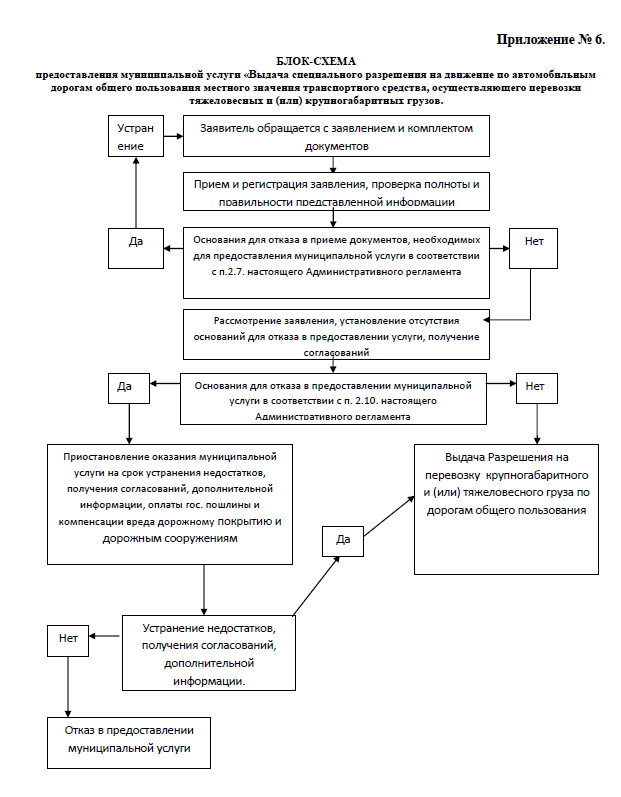 Приложение № 7Схема автопоезда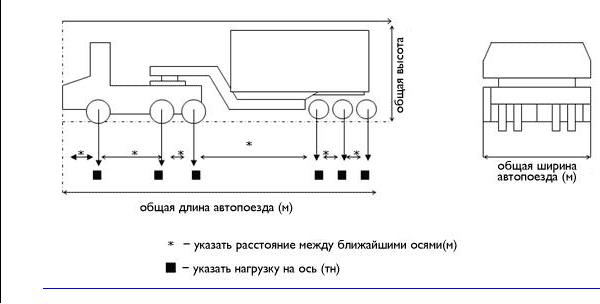 Приложение № 8Бланк администрации____________ N _______	___________________________________На N _____ от ________	___________________________________(указать полное наименование заявителя)ИЗВЕЩЕНИЕОБ ОТКАЗЕ В ВЫДАЧЕ СПЕЦИАЛЬНОГО РАЗРЕШЕНИЯна движение по автомобильным дорогам общего пользования местного значения транспортного средства, осуществляющего перевозки тяжеловесных и (или) крупногабаритныхгрузов.На основании проведенной проверки полноты и достоверности сведений, представленных ___________________________________________________________,(наименование заявителя)проверки технической возможности проезда транспортного средства, осуществляющего перевозки тяжеловесных и (или) крупногабаритных грузов, по маршруту, предложенному Заявителем, либо отказа владельца автомобильной дороги ____________________________________________ в согласовании маршрута транспортного средства, осуществляющего перевозку тяжеловесных и (или)крупногабаритных грузов, Администрация муниципального образования – Хиславичский район Смоленской области принимает решение об отказе в выдаче специального разрешения надвижение	по	автомобильным	дорогамместногозначениятранспортногосредства,осуществляющего перевозки тяжеловесных и (или) крупногабаритных грузов по следующей (следующим) причине (причинам):___________________________________________________________________.___________________________________________________________________.__________________________ ____________________ ___________________________(Должность уполномоченного	(подпись)	(Инициалы, фамилия)лица Администрации)Исполнитель ________________________________Реквизиты заявителя(наименование, адрес (местонахождение) - для юридических лиц, Ф.И.О., адрес места жительства - для индивидуальных предпринимателей и физических лиц)Исх. от ________________ N _________поступило в _______________________дата ___________________ N _________Наименование, адрес и телефон владельца транспортного средстваНаименование, адрес и телефон владельца транспортного средстваНаименование, адрес и телефон владельца транспортного средстваНаименование, адрес и телефон владельца транспортного средстваНаименование, адрес и телефон владельца транспортного средстваНаименование, адрес и телефон владельца транспортного средстваНаименование, адрес и телефон владельца транспортного средстваНаименование, адрес и телефон владельца транспортного средстваНаименование, адрес и телефон владельца транспортного средстваНаименование, адрес и телефон владельца транспортного средстваНаименование, адрес и телефон владельца транспортного средстваНаименование, адрес и телефон владельца транспортного средстваНаименование, адрес и телефон владельца транспортного средстваИНН, ОГРН/ОГРИП владельца транспортного средстваИНН, ОГРН/ОГРИП владельца транспортного средстваИНН, ОГРН/ОГРИП владельца транспортного средстваИНН, ОГРН/ОГРИП владельца транспортного средстваМаршрут движенияМаршрут движенияМаршрут движенияМаршрут движенияМаршрут движенияМаршрут движенияМаршрут движенияМаршрут движенияМаршрут движенияМаршрут движенияМаршрут движенияМаршрут движенияМаршрут движенияВид перевозки (межрегиональная, местная)Вид перевозки (межрегиональная, местная)Вид перевозки (межрегиональная, местная)Вид перевозки (межрегиональная, местная)Вид перевозки (межрегиональная, местная)Вид перевозки (межрегиональная, местная)Вид перевозки (межрегиональная, местная)Вид перевозки (межрегиональная, местная)Вид перевозки (межрегиональная, местная)Вид перевозки (межрегиональная, местная)На срокНа срокНа срокНа срокспоНа количество поездокНа количество поездокНа количество поездокНа количество поездокХарактеристика груза:Характеристика груза:Характеристика груза:Характеристика груза:ДелимыйДелимыйДелимыйдадададанетнетНаименование <*>Наименование <*>Наименование <*>Наименование <*>Наименование <*>Наименование <*>Наименование <*>ГабаритыГабаритыГабаритыГабаритыМассаМассаТранспортное средство (автопоезд) (марка и модель транспортного средства (тягача, прицепа (полуприцепа), государственный регистрационный знак транспортного средства (тягача, прицепа (полуприцепа)Транспортное средство (автопоезд) (марка и модель транспортного средства (тягача, прицепа (полуприцепа), государственный регистрационный знак транспортного средства (тягача, прицепа (полуприцепа)Транспортное средство (автопоезд) (марка и модель транспортного средства (тягача, прицепа (полуприцепа), государственный регистрационный знак транспортного средства (тягача, прицепа (полуприцепа)Транспортное средство (автопоезд) (марка и модель транспортного средства (тягача, прицепа (полуприцепа), государственный регистрационный знак транспортного средства (тягача, прицепа (полуприцепа)Транспортное средство (автопоезд) (марка и модель транспортного средства (тягача, прицепа (полуприцепа), государственный регистрационный знак транспортного средства (тягача, прицепа (полуприцепа)Транспортное средство (автопоезд) (марка и модель транспортного средства (тягача, прицепа (полуприцепа), государственный регистрационный знак транспортного средства (тягача, прицепа (полуприцепа)Транспортное средство (автопоезд) (марка и модель транспортного средства (тягача, прицепа (полуприцепа), государственный регистрационный знак транспортного средства (тягача, прицепа (полуприцепа)Транспортное средство (автопоезд) (марка и модель транспортного средства (тягача, прицепа (полуприцепа), государственный регистрационный знак транспортного средства (тягача, прицепа (полуприцепа)Транспортное средство (автопоезд) (марка и модель транспортного средства (тягача, прицепа (полуприцепа), государственный регистрационный знак транспортного средства (тягача, прицепа (полуприцепа)Транспортное средство (автопоезд) (марка и модель транспортного средства (тягача, прицепа (полуприцепа), государственный регистрационный знак транспортного средства (тягача, прицепа (полуприцепа)Транспортное средство (автопоезд) (марка и модель транспортного средства (тягача, прицепа (полуприцепа), государственный регистрационный знак транспортного средства (тягача, прицепа (полуприцепа)Транспортное средство (автопоезд) (марка и модель транспортного средства (тягача, прицепа (полуприцепа), государственный регистрационный знак транспортного средства (тягача, прицепа (полуприцепа)Транспортное средство (автопоезд) (марка и модель транспортного средства (тягача, прицепа (полуприцепа), государственный регистрационный знак транспортного средства (тягача, прицепа (полуприцепа)Параметры транспортного средства (автопоезда)Параметры транспортного средства (автопоезда)Параметры транспортного средства (автопоезда)Параметры транспортного средства (автопоезда)Параметры транспортного средства (автопоезда)Параметры транспортного средства (автопоезда)Параметры транспортного средства (автопоезда)Параметры транспортного средства (автопоезда)Параметры транспортного средства (автопоезда)Параметры транспортного средства (автопоезда)Параметры транспортного средства (автопоезда)Параметры транспортного средства (автопоезда)Параметры транспортного средства (автопоезда)Масса транспортного средства (автопоезда) без груза/с грузом (т)Масса транспортного средства (автопоезда) без груза/с грузом (т)Масса транспортного средства (автопоезда) без груза/с грузом (т)Масса тягача (т)Масса тягача (т)Масса тягача (т)Масса тягача (т)Масса прицепа (полуприцепа) (т)Масса прицепа (полуприцепа) (т)Масса прицепа (полуприцепа) (т)Масса транспортного средства (автопоезда) без груза/с грузом (т)Масса транспортного средства (автопоезда) без груза/с грузом (т)Масса транспортного средства (автопоезда) без груза/с грузом (т)Расстояния между осямиРасстояния между осямиРасстояния между осямиНагрузки на оси (т)Нагрузки на оси (т)Нагрузки на оси (т)Габариты транспортного средства (автопоезда)Габариты транспортного средства (автопоезда)Габариты транспортного средства (автопоезда)Габариты транспортного средства (автопоезда)Габариты транспортного средства (автопоезда)Габариты транспортного средства (автопоезда)Габариты транспортного средства (автопоезда)Габариты транспортного средства (автопоезда)Габариты транспортного средства (автопоезда)Габариты транспортного средства (автопоезда)Габариты транспортного средства (автопоезда)Габариты транспортного средства (автопоезда)Габариты транспортного средства (автопоезда)Длина (м)Ширина (м)Ширина (м)Высота (м)Высота (м)Высота (м)Минимальный радиус поворота с грузом (м)Минимальный радиус поворота с грузом (м)Минимальный радиус поворота с грузом (м)Минимальный радиус поворота с грузом (м)Минимальный радиус поворота с грузом (м)Минимальный радиус поворота с грузом (м)Минимальный радиус поворота с грузом (м)Необходимость автомобиля сопровождения (прикрытия)Необходимость автомобиля сопровождения (прикрытия)Необходимость автомобиля сопровождения (прикрытия)Необходимость автомобиля сопровождения (прикрытия)Необходимость автомобиля сопровождения (прикрытия)Необходимость автомобиля сопровождения (прикрытия)Предполагаемая максимальная скорость движения транспортного средства (автопоезда) (км/час)Предполагаемая максимальная скорость движения транспортного средства (автопоезда) (км/час)Предполагаемая максимальная скорость движения транспортного средства (автопоезда) (км/час)Предполагаемая максимальная скорость движения транспортного средства (автопоезда) (км/час)Предполагаемая максимальная скорость движения транспортного средства (автопоезда) (км/час)Предполагаемая максимальная скорость движения транспортного средства (автопоезда) (км/час)Предполагаемая максимальная скорость движения транспортного средства (автопоезда) (км/час)Предполагаемая максимальная скорость движения транспортного средства (автопоезда) (км/час)Банковские реквизитыБанковские реквизитыБанковские реквизитыБанковские реквизитыБанковские реквизитыБанковские реквизитыБанковские реквизитыБанковские реквизитыОплату гарантируемОплату гарантируемОплату гарантируемОплату гарантируемОплату гарантируемОплату гарантируемОплату гарантируемОплату гарантируемОплату гарантируемОплату гарантируемОплату гарантируемОплату гарантируемОплату гарантируем(должность)(должность)(подпись)(подпись)(подпись)(подпись)(подпись)(подпись)(подпись)(Ф.И.О.)(Ф.И.О.)(Ф.И.О.)(Ф.И.О.)Вид перевозки (по территории Российской Федерации)Вид перевозки (по территории Российской Федерации)Разрешено выполнить поездок (для тяжеловесных транспортных средств)Срок выполнения поездок споПо маршрутуПо маршрутуПо маршрутуПо маршрутуПо маршрутуПо маршрутуТранспортное средство: марка, модель, государственный регистрационный номерТранспортное средство: марка, модель, государственный регистрационный номерТранспортное средство: марка, модель, государственный регистрационный номерТранспортное средство: марка, модель, государственный регистрационный номерТранспортное средство: марка, модель, государственный регистрационный номерТранспортное средство: марка, модель, государственный регистрационный номерИнформация о владельце транспортного средства: наименование, адрес в пределах места нахождения, телефон - для юридических лиц; фамилия, имя, отчество (при наличии), адрес регистрации по месту жительства (пребывания), телефон - для физических лиц и индивидуальных предпринимателейИнформация о владельце транспортного средства: наименование, адрес в пределах места нахождения, телефон - для юридических лиц; фамилия, имя, отчество (при наличии), адрес регистрации по месту жительства (пребывания), телефон - для физических лиц и индивидуальных предпринимателейИнформация о владельце транспортного средства: наименование, адрес в пределах места нахождения, телефон - для юридических лиц; фамилия, имя, отчество (при наличии), адрес регистрации по месту жительства (пребывания), телефон - для физических лиц и индивидуальных предпринимателейИнформация о владельце транспортного средства: наименование, адрес в пределах места нахождения, телефон - для юридических лиц; фамилия, имя, отчество (при наличии), адрес регистрации по месту жительства (пребывания), телефон - для физических лиц и индивидуальных предпринимателейИнформация о владельце транспортного средства: наименование, адрес в пределах места нахождения, телефон - для юридических лиц; фамилия, имя, отчество (при наличии), адрес регистрации по месту жительства (пребывания), телефон - для физических лиц и индивидуальных предпринимателейИнформация о владельце транспортного средства: наименование, адрес в пределах места нахождения, телефон - для юридических лиц; фамилия, имя, отчество (при наличии), адрес регистрации по месту жительства (пребывания), телефон - для физических лиц и индивидуальных предпринимателейХарактеристика груза (при наличии груза) (наименование, габариты (длина, ширина, высота), масса)Характеристика груза (при наличии груза) (наименование, габариты (длина, ширина, высота), масса)Характеристика груза (при наличии груза) (наименование, габариты (длина, ширина, высота), масса)Характеристика груза (при наличии груза) (наименование, габариты (длина, ширина, высота), масса)Характеристика груза (при наличии груза) (наименование, габариты (длина, ширина, высота), масса)Характеристика груза (при наличии груза) (наименование, габариты (длина, ширина, высота), масса)Параметры транспортного средства (автопоезда):Масса (т)Расстояния между осями (м)Нагрузки на оси (т)Габариты:Габариты:Длина (м)Ширина (м)Высота (м)Высота (м)Длина свеса (при наличии) (м)Длина свеса (при наличии) (м)Разрешение выдано (наименование уполномоченной организации)Разрешение выдано (наименование уполномоченной организации)Разрешение выдано (наименование уполномоченной организации)Разрешение выдано (наименование уполномоченной организации)(должность)(подпись)(подпись)(фамилия, имя, отчество (при наличии))(фамилия, имя, отчество (при наличии))(фамилия, имя, отчество (при наличии))"___" ____________ 20__ г.М.П. (при наличии)М.П. (при наличии)М.П. (при наличии)М.П. (при наличии)М.П. (при наличии)Вид сопровожденияОсобые условия движения (определяются уполномоченным органом, владельцами автомобильных дорог, Госавтоинспекцией)Особые условия движения (определяются уполномоченным органом, владельцами автомобильных дорог, Госавтоинспекцией)Владельцы автомобильных дорог, сооружений, инженерных коммуникаций, владельцы инфраструктуры железнодорожного транспорта общего пользования и (или) владельцы железнодорожных путей необщего пользования, подразделение Госавтоинспекции и другие организации, согласовавшие перевозку (указываются наименования организаций, реквизиты документов о согласовании, для Госавтоинспекции печать, фамилия, имя, отчество должностного лица и подпись)Владельцы автомобильных дорог, сооружений, инженерных коммуникаций, владельцы инфраструктуры железнодорожного транспорта общего пользования и (или) владельцы железнодорожных путей необщего пользования, подразделение Госавтоинспекции и другие организации, согласовавшие перевозку (указываются наименования организаций, реквизиты документов о согласовании, для Госавтоинспекции печать, фамилия, имя, отчество должностного лица и подпись)С условиями настоящего специального разрешения, а также с нормативными требованиями в области дорожного движения ознакомленС условиями настоящего специального разрешения, а также с нормативными требованиями в области дорожного движения ознакомленВодитель транспортного средства(фамилия, имя, отчество (при наличии), подпись)Дата и время начала каждой поездки, печать (при наличии) организации и подпись владельца транспортного средства (для тяжеловесных транспортных средств)Дата и время начала каждой поездки, печать (при наличии) организации и подпись владельца транспортного средства (для тяжеловесных транспортных средств)Расстояние между осями, мОсевая масса на каждую осьОсевая масса на каждую осьне более, тАТСАТС группы Бгруппы АСвыше 2,0010,06,0Свыше 1,65 до 2,00 включительно9,05,7Свыше 1,35 до 1,65 включительно8,0 <*>5,5Свыше 1,00 до 1,35 включительно7,05,0До 1,006,04,5<*> - для контейнеровозов - 9,0<*> - для контейнеровозов - 9,0Расстояние между крайнимиОсевая масса на каждую осьОсевая масса на каждую осьосями тележек, мне более, тАТСАТС группыгруппы АБСвыше 5,0010,06,0Свыше 3,20 до 5,00 включительно8,05,5Свыше 2,60 до 3,20 включительно7,55,0Свыше 2,00 до 2,60 включительно6,54,5До 2,005,54,0Виды АТСПолная масса,Полная масса,Расстояние между крайнимиГруппа АГруппа АГруппа Босями АТС группы А не менее, мОдиночные автомобили, автобусы, троллейбусыОдиночные автомобили, автобусы, троллейбусыОдиночные автомобили, автобусы, троллейбусыОдиночные автомобили, автобусы, троллейбусыОдиночные автомобили, автобусы, троллейбусыДвухосные1818123,0Трехосные252516,4,55Четырехосные3232227,5Седельные автопоезда (тягач с полуприцепом)Седельные автопоезда (тягач с полуприцепом)Седельные автопоезда (тягач с полуприцепом)Седельные автопоезда (тягач с полуприцепом)Седельные автопоезда (тягач с полуприцепом)Трехосные2828188,0Четырехосные36362311,2Пятиосные иболее404028,512,2Прицепные автопоездаПрицепные автопоездаТрехосные281810,0Четырехосные362411,2Пятиосные иболее4028,512,2Сочлененные автобусы и троллейбусыСочлененные автобусы и троллейбусыСочлененные автобусы и троллейбусыСочлененные автобусы и троллейбусыДвухзвенные28-10,0Расстояние между крайними осями, мПолная масса, тБолее 7,530Более 10,034Более 11,236Более 12,238ПроектнаяПараметры АТСПараметры АТСНормативная нагрузка намостовое сооружениемасса, тобщаянагрузка на ось, тбаза, мАК-11, Н-30, НК-более 80более 20,0Менее 3,680Н-18 и НК-80более 80более 20,0Менее 3,6АК-8, Н-13, НГ-60более 60более 16,0Менее 5,0Н-10 и НГ-60более 60более 9,5 <*>,Менее 5,0более 12,0 <*>Н-8 и НГ-30более 30более 7,6 <*>Менее 4,0